MINISTERUL SÃNÃTÃŢII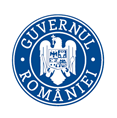 INSPECŢIA SANITARĂ DE STATStrada Cristian Popişteanu nr.1-3, 010024, Bucureşti, ROMANIATelefon: 021 / 3072557, email: iss@ms.roRAPORTreferitor la rezultatele activităţii desfăşurată de structurile de control în sănătate publică teritoriale pe luna IULIE 2023În conformitate cu atribuţiile INSPECŢIEI SANITARE DE STAT prevăzute în OMS nr. 1115/2020 privind Regulamentul de organizare şi funcţionare al Ministerului Sănătăţii, precum şi a responsabilităţilor serviciilor de control în sănătate publică a direcțiilor de sănătate publice teritoriale reglementate prin OMS nr. 1078/2010 privind aprobarea regulamentului de organizare şi funcţionare şi a structurii organizatorice ale direcţiilor de sănătate publică judeţene şi a municipiului Bucureşti, cu modificările și completările ulterioare, vă transmitem informarea privind activitățile de control în sănătate publică, desfăşurate de către Serviciul de Control în Sănătate Publică, atât din cadrul Direcției de Sănătate Publică a Municipiului București, cât și de Serviciile de Control în Sănătate Publică din cadrul Direcțiilor de Sănătate Publică județene, aferentă lunii IULIE 2023. Direcţiile de sănătate publică – Serviciile de Control în Sănătate Publică judeţene şi a Municipiului Bucureşti, prin inspectorii sanitari au efectuat controale privind produsele şi obiectivele cu impact asupra sănătăţii publice în domeniile de competenţă.Au fost efectuate un număr total de 7281 controale și 438 recontroale.Pentru nerespectarea normelor de igienă şi sănătate publică au fost aplicate un număr de 2139 sancțiuni, din care:- 821 avertismente; - 1255 amenzi contravenţionale în valoare totală de 8.781.600 lei;- 53 decizii de suspendare a activităţii (23 DSP București, 2 DSP Dolj, 2 DSP Arad, 2 DSP Argeș, 1 DSP Călărași, 1 DSP Cluj, 2 DSP Giurgiu, 3 DSP Ilfov, 3 DSP Neamț, 2 DSP Satu Mare, 1 DSP Timiș, 1 DSP Mureș, 1 DSP Teleorman, 5 DSP Harghita, 1 DSP Maramureș, 1 DSP Ialomița, 1 DSP Constanța, 1 DSP Hunedoara)- 4 decizii de retragere a Autorizației Sanitare de Funcționare (4 DSP Bistrița-Năsăud)- 6 decizii de închidere a unității (4 DSP București, 1 DSP Dolj, 1 DSP Botoșani)- 964 sesizări rezolvate;Controalele au fost efectuate pe următoarele domenii de activitate, după cum urmează:DOMENIUL NONALIMENTCapitolul I. UNITĂȚI SANITARE UNITĂȚI SANITARE CU PATURINr. total de controale – 73Nr. total sancțiuni - 57, din care:- nr. avertismente - 18- nr. amenzi – 38 - total valoare amenzi – 149.000 leiDecizii de suspendare activitate: 1 (1 DSP Teleorman)Nr. recontroale: 30Din care:Număr total de controale integrale în spitaleNumăr controale efectuate - 13Nr. total sancțiuni - 18, din care:- nr. avertismente - 11- nr. amenzi – 7- total valoare amenzi – 56.000 leiNeconformități identificate:	necunoaşterea şi neaplicarea de către personalul auxiliar sanitar a tehnicilor şi procedurilor de curăţenie şi dezinfecţie;nerespectarea circuitelor funcţionale şi a structurii spaţial funcţionale a compartimentelor şi serviciilor, în conformitate cu reglementările legale în vigoare şi cu structura aprobată pentru unitatea sanitară;nerespectarea atribuțiilor prevazute în fișa postului;neasigurarea aprovizionării permanente și suficiente cu materiale necesare efectuării curățeniei și operațiunilor de dezinfecție;Nr. recontroale: 11) Secţii medicale Număr controale efectuate - 28Nr. total sancțiuni - 18, din care:- nr. avertismente - 5- nr. amenzi – 13- total valoare amenzi – 25.000 leiDecizie de suspendare activitate: 1 (1 DSP Teleorman)Probe recoltate: 36Probe corespunzătoare: 32Probe necorespunzătoare: 4Neconformități identificate:necunoaşterea şi neaplicarea de către personalul auxiliar sanitar a tehnicilor şi procedurilor de curăţenie şi dezinfecţie;nerespectarea circuitelor funcţionale şi a structurii spaţial funcţionale a compartimentelor şi serviciilor, în conformitate cu reglementările legale în vigoare şi cu structura aprobată pentru unitatea sanitară;existenţa şi/sau utilizarea produselor biocide, dispozitivelor medicale de clasa II a) şi b), a reactivilor, a materialelor sanitare şi articolelor de unică folosinţă, a medicamentelor şi/sau substanţelor terapeutice cu termen de valabilitate expirat;neefectuarea operaţiunilor de curăţenie şi/sau dezinfecţie a locurilor de muncă, utilajelor, ustensilelor, suprafeţelor de lucru şi a ambalajelor în condiţiile stabilite de normele igienico-sanitare;nerespectarea în unităţile de alimentaţie publică şi colectivă, în cazul meselor organizate, a obligaţiei de a păstra câte o probă din fiecare fel de mâncare servit timp de 48 de ore în spatii frigorifice, în recipiente curate, acoperite şi etichetate;necompletarea tuturor rubricilor în registrul de contenție a paciențilorbuletin de analiză microbiologică de testare a sterilității neconform;nerespectarea precauţiunilor universale şi a protocoalelor de lucru de către personalul medical şi auxiliar;Decizii de suspendare activitate: 1 (DSP Teleorman) - o parte din probe au avut rezultate neconforme (prezența levurilor ȋn probele de AMF, suspiciunea de Clostridium spp ȋn probele de AMF, prezența Stafilococului auriu ȋn probele recoltate de pe suprafețe, echipamentul și tegumentele personalului), s-a procedat la transferul pacienților ȋn alte spitale, suspendarea activitӑții salonului, urmatӑ de efectuarea curӑțeniei și dezinfecție terminală. Au fost recoltate probe de pe suprafețe și aeromicroflorӑ, cu rezultate conforme care au permis reluarea activitӑții.Nr. recontroale: 142) Serviciul de primire-internare a bolnavilorNumăr controale efectuate – 23) Serviciul de urgenţă UPU/CPU Număr controale efectuate – 9Nr. total sancțiuni - 3, din care:- nr. amenzi – 3- total valoare amenzi – 11.000 leiNeconformități identificate:neîndeplinirea de către medicul de gardă a oricărei obligaţii prevăzute de dispoziţiile legale în vigoare privind efectuarea gărzilor, în structurile de primiri urgenţe, precum şi în serviciile de asistenţă medicală de urgenţă prespitalicească;nerespectarea normelor care reglementează acordarea asistenţei medicale private de urgenţă;nerespectarea cerinţelor stabilite de reglementările legale privind formarea personalului şi competenţa necesară pentru fiecare categorie de activitate prestată de către serviciile de ambulanţă publice şi private, comerciale şi nonprofit, precum şi de către UPU sau CPU;4) Serviciul de anestezie - terapie intensivă (ATI) Nr. recontroale: 15) Laborator de analize medicale din structura unității sanitareNr. recontroale: 16) Serviciul de anatomie patologica și prosecturaNumăr controale efectuate – 17) Farmacia unității sanitareNumăr controale efectuate – 28) Blocul alimentar (bucătărie) din structura unității sanitare Număr controale efectuate – 3Nr. total sancțiuni – 4, din care:- nr. avertismente - 1- nr. amenzi – 3- total valoare amenzi – 9.000 leiNeconformități identificate:nepăstrarea probelor de alimente din fiecare fel de mâncare servit la fiecare cursă timp de 48 de ore; Nr. recontroale: 19) Spălătoria din structura unității sanitare Număr controale efectuate - 210) Serviciul de sterilizareNr. recontroale: 211) Activitatea de supraveghere, prevenire și limitare a infecțiilor asociate asistenței medicale, conform Ordinului MS nr. 1101/2016Nr. total sancțiuni - 8, din care:- nr. amenzi – 8- total valoare amenzi – 39.000 leiNeconformități identificate:neîndeplinirea măsurilor, a recomandărilor şi a termenelor stabilite de către persoanele împuternicite din cadrul autorităţii de sănătate publică teritoriale; neefectuarea organizării activităţii de screening al pacienţilor în secţii de terapie intensivă şi în alte secţii cu risc pentru depistarea colonizărilor/infecţiilor cu germeni multiplurirezistenţi, în conformitate cu prevederile programului naţional de supraveghere şi control al infecţiilor asociate asistenţei medicale. nerespectarea precauţiunilor universale şi a protocoalelor de lucru de către personalul medical şi auxiliar.Număr recontroale – 1012) Ambulatoriu integrat unității sanitareNumăr controale efectuate – 4Nr. total sancțiuni - 3, din care:- nr. amenzi – 3- total valoare amenzi – 6.000 leiNeconformități identificate:nerespectarea precauţiunilor universale şi a protocoalelor de lucru de către personalul medical şi auxiliar.13) Deșeuri periculoaseNumăr controale efectuate – 714) Prestări servicii în unitățile sanitareNumăr controale efectuate – 2, din care:a) Servicii de cateringNumăr controale efectuate – 2Nr. total sancțiuni - 2, din care:- nr. avertismente - 1- nr. amenzi – 1- total valoare amenzi – 3.000 leiNeconformități identificate:nerespectarea în unităţile de alimentaţie publică şi colectivă, în cazul meselor organizate, a obligaţiei de a păstra câte o probă din fiecare fel de mâncare servit timp de 48 de ore în spatii frigorifice, în recipiente curate, acoperite şi etichetate;depozitarea necorespunzătoare a produselor alimentare în spațiile de depozitare;Capitolul II. UNITĂȚI SANITARE CU EXCEPȚIA SPITALELORNr. total controale efectuate – 2704Nr. total sancțiuni – 1319, din care:- nr. avertismente - 438- nr. amenzi – 833- total valoare amenzi – 7.267.200 leiDecizii de suspendare activitate: 38 (22 DSP București, 1 DSP Dolj, 1 DSP Arad, 2 DSP Argeș, 1 DSP Călărași, 1 DSP Cluj, 2 DSP Giurgiu, 3 DSP Ilfov, 1 DSP Neamț, 2 DSP Satu Mare, 1 DSP Timiș, 1 DSP Mureș)Decizii de retragere a Autorizației Sanitare de Funcționare: 4 (4 DSP Bistrița-Năsăud)Decizii de închidere a unității: 6 (4 DSP București, 1 DSP Dolj, 1 DSP Botoșani)Nr. recontroale: 284Din care:a) Nr. unități de asistență medicală primară Nr. total controale - 70Nr. total sancțiuni - 12, din care:- nr. avertismente - 5- nr. amenzi – 7- total valoare amenzi – 45.000 leiNeconformități identificate:nerespectarea circuitelor funcţionale din cadrul cabinetelor medicale şi utilizarea necorespunzătoare a spaţiilor anume desemnate;neasigurarea lanţului de frig în cadrul cabinetelor medicale;nerespectarea normelor igienico-sanitare pentru cabinetele medicale, indiferent de profil;nerespectarea precauţiunilor universale şi a protocoalelor de lucru de către personalul medical şi auxiliar;neaplicarea prevederilor programului naţional de imunizări de către personalul medico-sanitar cu atribuţii specifice în această activitate, indiferent de forma de organizare în cadrul sistemului sanitar, precum şi a metodologiei supravegherii accidentelor expunerii la produse biologice a personalului medical;neasigurarea cu dezinfectante, antiseptice şi decontaminante autorizate/înregistrate de Comisia Naţională pentru Produse Biocide;Nr. recontroale: 6b) Nr. unități de asistență medicală ambulatorie de specialitateNr. total controale - 25Nr. total sancțiuni - 4, din care:- nr. avertismente - 2- nr. amenzi – 2- total valoare amenzi – 8.000 leiNeconformități identificate:gestionarea necorespunzătoare a deşeurilor rezultate în urma activităţilor medicale;existenţa şi/sau utilizarea produselor biocide, dispozitivelor medicale de clasa II a) şi b), a reactivilor, a materialelor sanitare şi articolelor de unică folosinţă, a medicamentelor şi/sau substanţelor terapeutice cu termen de valabilitate expirat;nefinalizarea întocmirii procedurilor de curăţenie şi dezinfecţie;nerespectarea precauţiunilor universale şi a protocoalelor de lucru de către personalul medical şi auxiliar;Nr. recontroale: 7c) Nr. unități de asistență de medicină dentarăNr. total controale - 79Nr. total sancțiuni – 4, din care- nr. avertismente – 4Neconformități identificate:nerespectarea precauţiunilor universale şi a protocoalelor de lucru de către personalul medical şi auxiliar;neefectuarea controlului eficienţei sterilizării şi neîntocmirea documentaţiei necesare evidenţei sterilizării;Număr recontroale – 12d) Nr.unități de asistență medicală de urgență prespitaliceascădin care:1) Nr. centre de permanență Nr. total controale – 3Nr. total sancțiuni – 2, din care- nr. avertismente – 2Neconformități identificate:nerespectarea procedurilor de curăţenie şi dezinfecţie;2) Nr. servicii de ambulanțăNr. total controale – 5Nr. total sancțiuni - 3, din care:- nr. amenzi – 2- total valoare amenzi – 53.000 leiDecizii de suspendare activitate: 1 (1 DSP Dolj)Neconformități identificate:utilizarea produselor biocide neavizate sau cu termen de valabilitate expirat;nerespectarea ritmicităţii acţiunilor de combatere a insectelor şi rozătoarelor vectoare şi producătoare de disconfort în unităţi de orice tip;desfăşurarea activităţii în domeniul asistenţei medicale de urgenţă, transport medical asistat şi transport sanitar neasistat, fără autorizaţie de funcţionare emisă de direcţia de sănătate publică, ori în afara perioadei de valabilitate a acesteia;Decizii de suspendare activitate: 1 (DSP Dolj) Reprezentantul legal al unității nu a putut face dovada autorizării autoturismelor conform prevederilor Ord. MS nr. 1519 / 2009, art. 2, decât pentru unul din cele 51 de autoturisme menționate în referatul anexă la autorizaţia sanitară de funcţionare, acesta fiind încadrat ca ambulanță tip A1 conform autorizației de funcționare; celelalte ambulanțe de tip A1 și A2 menționate în referatul de evaluare nu dețin autorizație de funcționare; Unitatea nu a făcut dovada pregătirii profesionale a echipajului care asigură transportul sanitar neasistat / nemedicalizat pentru ambulanțele din dotare conform prevederilor Legii nr. 95 / 2006, Titlul IV, Cap.I, Secțiunea 4, art.101, alin 2 și Cap. IV, art.116 și Ord. MS nr. 2011/2007, art.1, lit. d; nu există carnete de formare profesională individuală conform legislației sanitare în vigoare și recomandărilor făcute la eliberarea autorizației de funcționare pentru ambulanța A1 de către comisia de reautorizare;Controlul medical periodic pentru personalul angajat este în curs de efectuare conform prevederilor H.G. nr. 355/2007, aspect constatat din contractul de prestări servicii încheiat cu furnizorul de servicii medicale și din facturile emise de furnizor.e) Nr. laboratoare de analize medicale Număr controale efectuate – 6Nr. total sancțiuni – 1, din care- nr. amenzi – 1- total valoare amenzi – 2.000 leiNeconformități identificate:gestionarea necorespunzătoare a deşeurilor rezultate în urma activităţilor medicale;Număr recontroale – 2f) Nr. puncte externe de recoltare probeNumăr controale efectuate – 2Număr recontroale – 1g) Nr.unități de radiologie și imagistică medicală privateNumăr controale efectuate – 2h) Nr. centre de dializăNumăr controale efectuate – 3i) Nr. societăți de turism balnear și de recuperareNumăr controale efectuate – 14Nr. total sancțiuni – 1, din care- nr. amenzi – 1- total valoare amenzi – 1.600 leiNeconformități identificate:depozitarea necorespunzătoare a produselor alimentare în alte spaţii decât cele prevăzute în acest sens; Număr recontroale – 1j) Nr. unități de îngrijiri la domiciliuNumăr controale efectuate – 5Număr recontroale – 1k) Nr. unități de asistență medico-socialăNumăr controale efectuate – 90Nr. total sancțiuni – 62, din care- nr. avertismente – 16- nr. amenzi – 43- total valoare amenzi – 347.500 leiDecizii de suspendare activitate: 3 (3 DSP București)Neconformități identificate:absenţa autorizaţiei sanitare de funcţionare pentru obiectivele ce desfăşoară activităţi cu risc pentru starea de sănătate a populaţiei, supuse procedurii de autorizare sanitară;neanunţarea autorităţii de sănătate publică teritorială cu privire la orice modificare intervenită în obiectul de activitate sau în structura spaţial funcţională a compartimentelor şi serviciilor din unităţile sanitare faţă de condiţiile de la data eliberării autorizaţiei sanitare;nerespectarea reglementărilor legale în vigoare de către producătorii şi/sau distribuitorii de apă pentru consum uman privind utilizarea materialelor de construcţie, a tehnologiilor de tratare, a reactivilor, a produselor, a conductelor, a ţevilor, a accesoriilor şi a dispozitivelor ori a aparatelor de măsurare.nedotarea grupurilor sanitare publice sau din unităţile de folosinţă publică cu materiale şi mijloace adecvate pentru igiena individuală a utilizatorilor, precum şi neîntreţinerea acestora în permanentă stare de curăţenie de către proprietar sau administrator.neasigurarea în orice unitate de folosinţă publică a lenjeriei curate, dezinfectate şi călcate, schimbată după fiecare persoană, precum şi nerespectarea circuitului acesteia;neefectuarea reparaţiilor necesare bunei funcţionări a unităţilor de folosinţă publică;nedotarea unităţilor de folosinţă publică cu grupuri sanitare accesibile publicului;gestionarea necorespunzătoare a deşeurilor rezultate în urma activităţilor medicale;nerespectarea de către personalul unităţii sanitare a protocoalelor şi procedurilor în privinţa actului medical;neîntocmirea şi nerespectarea procedurilor specifice activităţii de curăţenie, dezinfecţie şi sterilizare în unităţile sanitare;nerespectarea condiţiilor de depozitare temporară a deşeurilor provenite din activităţile medicale;nerespectarea duratei stocării temporare a deşeurilor medicale infecţioase în incintele unităţilor medicale, peste 48 de ore, cu excepţia situaţiei în care deşeurile sunt depozitate într-un amplasament prevăzut cu sistem de răcire care să asigure constant o temperatură mai mică de 4° C, situaţie în care durata depozitării poate fi de maximum 7 zile;nerespectarea precauţiunilor universale şi a protocoalelor de lucru de către personalul medical şi auxiliar;existenţa şi/sau utilizarea produselor biocide, dispozitivelor medicale de clasa II a) şi b), a reactivilor, a materialelor sanitare şi articolelor de unică folosinţă, a medicamentelor şi/sau substanţelor terapeutice cu termen de valabilitate expirat;nerespectarea în unităţile de alimentaţie publică şi colectivă, în cazul meselor organizate, a obligaţiei de a păstra câte o probă din fiecare fel de mâncare servit timp de 48 de ore în spatii frigorifice, în recipiente curate, acoperite şi etichetate;utilizarea la prepararea produselor alimentare, a băuturilor alcoolice şi nealcoolice şi a produselor culinare a gheţii şi a unor surse de apă fără a respecta indicatorii de calitate a apei potabile;neaplicarea măsurilor de prevenire şi combatere a insectelor şi rozătoarelor vectoare în unităţi de orice tip de către deţinătorii acestora;nerespectarea ritmicităţii acţiunilor de combatere a insectelor şi rozătoarelor vectoare şi producătoare de disconfort în unităţi de orice tip;Decizii de suspendare activitate: 1 (DSP București) - neefectuarea lucrărilor de întreținere și reparații necesare bunei funcționări a unității (pereți cu fisuri, infiltrații,zugrăveală murdară,parchet degradat);- mobilier cu grad de uzură ridicat;- cazarmament deteriorat și neigienizat,lejerie uzată și insuficientă;Decizii de suspendare activitate: 1 (DSP București) - neefectuarea lucrărilor de întreținere și reparații necesare bunei funcționări a unității (pereți neigienizați, saltele degradate, mobilier vechi și uzat, mochetă deteriorată).Decizii de suspendare activitate: 1 (DSP București) - prezență masivă de insecte (ploșnițe);- lipsă izolator;- pereți neigienizați, infiltrații, zone cu zidăria căzută, uși deteriorate, pavimente degradate.Număr recontroale – 9l) Nr. unități socio-medicale pentru vârstnici (cămine pentru persoane vârstnice) Număr controale efectuate - 920Nr. total sancțiuni - 719, din care:- nr. avertismente - 174- nr. amenzi – 513- total valoare amenzi – 5.062.100 leiDecizii de suspendare: 24 (1 DSP Arad, 2 DSP Argeș, 12 DSP București, 1 DSP Călărași, 1 DSP Cluj, 1 DSP Giurgiu, 2 DSP Ilfov, 1 DSP Neamț, 2 DSP Satu Mare, 1 DSP Timiș)Decizii de retragere ASF: 3 (3 DSP Bistrița-Năsăud)Decizii de închidere unitate: 5 (4 DSP București, 1 DSP Dolj)Neconformități identificate:absenţa autorizaţiei sanitare de funcţionare pentru obiectivele ce desfăşoară activităţi cu risc pentru starea de sănătate a populaţiei, supuse procedurii de autorizare sanitară;neremedierea deficienţelor constatate cu ocazia efectuării controlului în domeniul sănătăţii publice şi care pot aduce atingere sănătăţii publice;neîndeplinirea condiţiilor de funcţionare prevăzute de normele legislaţiei sanitare, conform declaraţiei pe propria răspundere, asumată de către operatorii economici, persoane juridice sau persoane fizice, a căror activitate se desfăşoară în baza declaraţiei pe propria răspundere.lipsa documentelor de reglementare sanitară, precum certificatul constatator, autorizaţiile sanitare de funcţionare şi alte asemenea documente prevăzute de legislaţia în vigoare, pentru proiectele de amplasare, amenajare, construire şi pentru funcţionarea obiectivelor care desfăşoară activităţi cu risc pentru starea de sănătate a populaţiei;nerespectarea obiectului de activitate înscris în certificatul constatator sau în autorizaţia sanitară de funcţionare;neîndeplinirea măsurilor, a recomandărilor şi a termenelor stabilite de către persoanele împuternicite din cadrul autorităţii de sănătate publică teritoriale;neanunţarea autorităţii de sănătate publică teritorială cu privire la orice modificare intervenită în obiectul de activitate sau în structura spaţial funcţională a compartimentelor şi serviciilor din unităţile sanitare faţă de condiţiile de la data eliberării autorizaţiei sanitare;neaplicarea de către persoanele juridice a normelor igienico-sanitare în vigoare care reglementează gestionarea apelor uzate şi a deşeurilor;neîntreţinerea în permanentă stare de funcţionare şi de curăţenie a instalaţiilor sanitare interioare din unităţi, mijloace de transport şi locuinţe de către operatorii economici, asociaţiile de locatari/proprietari sau persoanele fizice;nedotarea grupurilor sanitare publice sau din unităţile de folosinţă publică cu materiale şi mijloace adecvate pentru igiena individuală a utilizatorilor, precum şi neîntreţinerea acestora în permanentă stare de curăţenie de către proprietar sau administrator.neasigurarea în orice unitate de folosinţă publică a lenjeriei curate, dezinfectate şi călcate, schimbată după fiecare persoană, precum şi nerespectarea circuitului acesteia;neîntreţinerea de către proprietar sau administrator în stare de funcţionare şi curăţenie a instalaţiilor interioare de distribuţie a apei potabile şi de evacuare a apelor uzate din unităţile de folosinţă publică;neasigurarea şi neutilizarea în unităţile de cazare a inventarului moale şi/sau a lenjeriei de pat necesare pentru persoanele cazate;nerespectarea în unităţile de cazare a normelor de igienă în vigoare privind schimbarea lenjeriei şi respectarea circuitului acesteia;lipsa sau asigurarea în cantităţi insuficiente din/în dotarea unităţilor a produselor biocide şi a celor de curăţare;neutilizarea corectă sau conform instrucţiunilor producătorului a produselor biocide şi/sau nepăstrarea acestora în condiţii care să prevină modificările fizico-chimice şi ale proprietăţilor biocide ale produselor;utilizarea produselor biocide neavizate sau cu termen de valabilitate expirat;neefectuarea reparaţiilor necesare bunei funcţionări a unităţilor de folosinţă publică;neasigurarea apei reci şi calde curente în unităţi;nedotarea unităţilor de folosinţă publică cu grupuri sanitare accesibile publicului;nerespectarea circuitelor funcţionale din cadrul cabinetelor medicale şi utilizarea necorespunzătoare a spaţiilor anume desemnate;neasigurarea lanţului de frig în cadrul cabinetelor medicale;nerespectarea normelor igienico-sanitare pentru cabinetele medicale şi de medicină dentară, indiferent de profilneasigurarea cu apă potabilă şi neracordarea la reţeaua de canalizare a localităţii;gestionarea necorespunzătoare a deşeurilor rezultate în urma activităţilor medicale;neasigurarea cu materiale pentru efectuarea curăţeniei;neasigurarea de apă rece şi caldă distribuită prin sistem centralizat la obiectele sanitare amplasate în fiecare încăpere în care se acordă asistenţă medicală, în spaţiile de deservire sanitară a bolnavilor şi în serviciile tehnico-medicale şi gospodăreşti;neasigurarea echipamentelor frigorifice în compartimente ale unităţii sanitare, în situaţia în care legislaţia le impune;acordarea asistenţei medicale de specialitate de către personal neautorizat sau care nu deţine cunoştinţele şi abilitările necesare, certificate prin documente emise de autorităţile statului român;nerespectarea modului de colectare pe categorii, de depozitare, transport şi tratare a deşeurilor provenite din activităţile medicale;nerespectarea condiţiilor de depozitare temporară a deşeurilor provenite din activităţile medicale;neasigurarea circuitelor funcţionale, precum şi a gestionării corecte a deşeurilor rezultate din activitatea medicală;utilizarea de ambalaje neconforme cu cerinţele impuse de normele pentru colectarea deşeurilor periculoase;nerespectarea duratei stocării temporare a deşeurilor medicale infecţioase în incintele unităţilor medicale, peste 48 de ore, cu excepţia situaţiei în care deşeurile sunt depozitate într-un amplasament prevăzut cu sistem de răcire care să asigure constant o temperatură mai mică de 4° C, situaţie în care durata depozitării poate fi de maximum 7 zile. Amplasamentul trebuie să aibă un sistem automat de monitorizare şi înregistrare a temperaturilor, ce va fi verificat periodic.lipsa documentelor care atestă serviciile medicale acordate pacienţilor;necunoaşterea şi neaplicarea de către personalul auxiliar sanitar a tehnicilor şi procedurilor de curăţenie şi dezinfecţie;aplicarea altor metode de dezinfecţie şi sterilizare decât cele prevăzute de normele în vigoare pentru tipul de suprafaţă, instrumentar şi echipament supus tratării;nerespectarea precauţiunilor universale şi a protocoalelor de lucru de către personalul medical şi auxiliar.neasigurarea de lenjerie curată, dezinfectată, călcată şi schimbată de cel puţin două ori pe săptămână sau de câte ori este nevoie şi după fiecare pacient, precum şi nerespectarea circuitului acesteia;existenţa şi/sau utilizarea produselor biocide, dispozitivelor medicale de clasa II a) şi b), a reactivilor, a materialelor sanitare şi articolelor de unică folosinţă, a medicamentelor şi/sau substanţelor terapeutice cu termen de valabilitate expirat;nedispunerea sau nerespectarea măsurilor pentru controlul focarului de infecţie asociată asistenţei medicale, depistat;transportarea, depozitarea sau expunerea alimentelor sub formă de materii prime sau semifabricate, împreună cu produse finite, care se consumă fără prelucrare termică şi fără asigurarea condiţiilor corespunzătoare pentru fiecare categorie;nerespectarea obligaţiei privind verificarea zilnică a stării de igienă individuală şi de sănătate a angajaţilor, neconsemnarea acestei verificări, precum şi primirea în unitate a angajaţilor bolnavi sau convalescenţi de boli transmisibile;folosirea ouălor cu coajă fisurată, crăpată, nespălate şi fără a fi dezinfectate, precum şi folosirea ouălor de raţă în laboratoarele şi unităţile de alimentaţie publică sau colectivă;neasigurarea funcţionării în permanenţă a spaţiilor frigorifice din unităţile alimentare, neasigurarea controlului şi înregistrării temperaturii în aceste spaţii şi neîntreţinerea lor prin neefectuarea reparaţiilor, reviziilor şi a igienizării;nerespectarea măsurilor prevăzute de normele de igienă în vigoare privind prepararea, păstrarea, depozitarea, transportul şi servirea produselor alimentare;organizarea deficitară a procesului de producţie alimentară, nerealizându-se orientarea fluxului tehnologic într-un singur sens şi favorizându-se încrucişările între fazele salubre şi cele insalubre;neasigurarea în unităţile de alimentaţie publică şi colectivă a spaţiilor şi circuitelor funcţionale stabilite prin normele de igienă în vigoare;neefectuarea periodică sau după necesitate a lucrărilor de igienizare şi de revizie a instalaţiilor şi utilajelor, precum şi a lucrărilor de recondiţionare şi de reparare a clădirilor unităţilor alimentare;neprezentarea angajaţilor din unităţile de orice fel la examinările medicale periodice, programate de angajator în colaborare cu medicul de medicina muncii, potrivit specificului fiecărui loc de muncă;neaplicarea măsurilor de prevenire şi combatere a insectelor şi rozătoarelor vectoare în unităţi de orice tip de către deţinătorii acestora;nerespectarea ritmicităţii acţiunilor de combatere a insectelor şi rozătoarelor vectoare şi producătoare de disconfort în unităţi de orice tip.nerespectarea de către unităţile prestatoare de servicii de dezinfecţie, dezinsecţie şi deratizare a normelor tehnice de aplicare a produselor biocide;lipsa certificatelor de absolvire a cursurilor “Noțiuni fundamentale de igienă”;Decizii de suspendare activitate: 1 (DSP Arad) - stare igienico sanitară necorespunzătoare, pavimentul în toate camerele este într-un stadiu avansat de degradare, parchet laminat dizlocat, împiedicând efectuarea operțiunilor manuale de curățenie, nerespectând prevederile ord. MS 119/2014 actualizat, art. 50 lit. a;- pereții sunt igrasie, cu zugrăveala exfoliată, murdară, crăpați, plini cu pânze de paianjen, nerespectând prevederile ord. MS 119/2014 actualizat , art. 50 lit. a;- mobilierul este uzat, degradat, neigienizat corespunzător, cu praf, nerespectând prevederile ord. MS 119/2014 actualizat , art. 50 lit. a;- nu se asigură un spațiu pentru izolarea cazurilor cu risc epidemiologic nerespectând prevederile ordinului nr. 29 din 3 ianuarie 2019, STANDARDE MINIME din 3 ianuarie 2019, MODUL IV - MEDIUL DE VIAŢĂ, M.IV.-STANDARD 6, M.IV.-S6.1;- nu se asigură un microclimat corespunzător, fiind amplasate pe tavan ventilatoare, nerespectând prevederile ord. MS 119/2014 actualizat , art. 52;- grupuri sanitare insuficiente și amplasate necorespunzător, nerespectând prevederile ordinului nr. 29 din 3 ianuarie 2019, STANDARDE MINIME din 3 ianuarie 2019, MODUL IV - MEDIUL DE VIAŢĂ, M.IV -STANDARD 5 - SPAŢII IGIENICO-SANITARE ,M.IV.-S5.1; - pentru toți 12 pacienți există în dotare doar 3 prosoape textile, nu există alte mijloace de uscare a mîinilor , și nici alte prosope textile utilizate după igiena pacienților; nerespectând prevederile ord. MS 119/2014 actualizat , art. 49 lit. c; - nu se poate face dovada efectuării operațiunilor manuale de curățenie și dezinfecție în mod corespunzător, în unitate persistă un miros de urină, graficele de curățenie prezentate cuprind produse care nu există în dotarea unității (Clorom), iar produsul Surfanios este expirat din 03.2023, nerespectând prevederile ord. MS 119/2014 actualizat, art. 50 lit. a;- nu se asigură lenjerie suficientă, beneficiarii sunt asezați direct pe saltele de mușama, fără cearceafuri, nu există lenjerie de schimb, nu există nici o dovadă privind spălarea lenjeriei în unități autorizate; nerespectând prevederile ord. MS 119/2014 actualizat , art. 57; - sală de mese subdimensionată, cu o masă cu 6 scaune pentru 12 beneficiari, nerespectând prevederile Ord. MS nr. 976 din 16 decembrie 1998, art. 30;- cabinetul medical este necorespunzător, fiind amplasat într - un spațiu de trecere între hol și camera asistaților, cu paviment din parchet dizlocat nerespectând prevederile ordinului MS nr. 1.338 din 31 iulie 2007, art 6;- cabinet medical nu are lumină naturală, nu există fereastră, nerespectând prevederile ordinului MS nr. 1.338 din 31 iulie 2007, art10, lit.e;- materiale de unică folosință ( seringi, ace, vacutainere) expirate;-nu se poate face dovada efectuării operațiunilor de DDD, nerespectând prevederile ord. MS 119/2014 actualizat , art. 50 lit. b.Decizii de suspendare activitate: 1 (DSP Argeș) - Nu are autorizaţie sanitară de funcţionare.Tâmplaria (uși,ferestre, praguri) este veche, deteriorată pe alocuri,cu grad avansat de uzură. La una din camere grupul sanitar propriu nu este complet delimitat de cameră și prezintă finisaje interioare deteriorate; Grupurile sanitare comune au zone cu igrasie și pe alocuri lipsesc plăcile de gresie și faianță;O parte din mobilier este degradat; Spălătoria este improvizată intr-un beci insalubru;Oficiul alimentar prezinta tamplarie și mobilier cu grad avansat de uzură (mâncarea se pregătește în blocul alimentar aparținând aceleiași societăți,punct de lucru Călinești);Personalul angajat este insuficient (o infirmieră și o îngrijitoare).Decizii de suspendare activitate: 1 (DSP Argeș) - Un corp de cladire cu 4 dormitoare prezinta finisaje deteriorate (pereți și paviment, degradate), calorifere ruginite, tamplarie veche, din lemn deteriorat, mobilier cu vopseaua exfoliata cu un grad avansat de uzura;Centrul dispune de alte 6 corpuri de cladire, vechi , cu finisaje deteriorate pe alocuri și paturi metalice cu vopseaua exfoliata (un singur corp de cladire central, cu 3 nivele și 23 de dormitoare corespunde normelor igienico- sanitare); Se constată prezența de insecte în blocul alimentar și pe un hol de acces.Decizii de suspendare activitate: 1 (DSP București) -nerespectarea structurii funcționale prevăzută în autorizaţia sanitară de funcţionare (nu se respectă numărul de paturi din saloane, nu este organizat cabinet medical, spălătoria nu este inclusă în autorizaţia sanitară de funcţionare și nu are circuite funcționale corespunzătoare);neefectuarea lucrărilor de întreținere și a reparațiilor necesare bunei funcționări a unității(mobilier degradat în corpul C1-C2,uși defecte infiltrații tavane și pereți, porțiuni gresie lipsă ,sifoane de scurgere fără capac,corpuri de iluminat fără protecție,lipsă plase împotriva vectorilor).Decizii de suspendare activitate: 1 (DSP București) - nerespectarea structurii funcționale prevăzută în autorizaţia sanitară de funcţionare;- neremedierea deficiențelor constatate în urma controlului efectuat anterior;- infestarea cu vectori (gândaci) a cabinetului medical;- neefectuarea reparațiilor și igienizărilor necesare;- mobilierul din sala de chinetoterapie este degradat;- nu se asigură spațiu de stocare temporară a deșeurilor periculoase.Decizii de suspendare activitate: 1 (DSP București) - unitatea funcționează fără autorizaţie sanitară de funcţionare;- lipsă cabinet medical;- nu este amenajat izolator;- spălătoria insalubră cu circuite funcționale necorespunzătoare;- nu există spațiu pentru depozitarea temporară a deșeurilor periculoase;- personalul nu a efectuat controlul medical periodic.Decizii de suspendare activitate: 1 (DSP București) - unitatea funcționează fără autorizaţie sanitară de funcţionare;- nu este amenajat cabinet medical;- în frigiderul destinat păstrării produselor alimentare, înpreună cu acestea au fost găsite medicamente cu termen de valabilitate expirate;- au fost găsite 40,257 kg produse alimentare cu termen de valabilitate depășit;- unitatea nu deține contract de eliminare a deșeurilor periculoase și pentru prestarea serviciilor de dezinsecție/deratizareDecizii de suspendare activitate: 1 (DSP București) - nerespectarea structurii funcționale prevăzută în autorizaţia sanitară de funcţionare;- nu se respectă numărul de grupuei sanitare raportat la numărul de beneficiari;-neefectuarea reparațiilor și igienizărilor necesare.Decizii de suspendare activitate: 1 (DSP București) - nerespectarea structurii funcționale prevăzută în autorizaţia sanitară de funcţionare;- nu se respectă numărul de grupuei sanitare raportat la numărul de beneficiari;- neefectuarea reparațiilor și igienizărilor necesare;- nu este amenajat spațiu pentru depozitarea temporară a deșeurilor periculoaseDecizii de suspendare activitate: 1 (DSP București) - nerespectarea structurii funcționale prevăzută în autorizaţia sanitară de funcţionare;- nu se respectă numărul de grupuri sanitare raportat la numărul de beneficiari;- deșeurilor periculoase nu sunt colectate și depozitate corespunzător.Decizii de suspendare activitate: 1 (DSP București) - nerespectarea structurii funcționale prevăzută în autorizaţia sanitară de funcţionare;- nu se respectă numărul de grupuri sanitare raportat la numărul de beneficiari.Decizii de suspendare activitate: 1 (DSP București) - neefectuarea reparațiilor și igienizărilor necesare ;- microclimat necorespunzător ( sistemul de ventilație artificială este defect);- deșeurilor periculoase nu sunt colectate și depozitate corespunzător.Decizii de suspendare activitate: 1 (DSP București) - lipsă personal de îngrijire, infirmiere;- personal medical,asistenți medicali fără aviz de exercitare a profesiei în termen de valabilitate;- deșeurilor periculoase nu sunt colectate și depozitate corespunzător.Decizii de suspendare activitate: 1 (DSP București) - unitatea funcționează fără autorizaţie sanitară de funcţionare;- nu este amenajat cabinet medical și izolator;- spălătorie cu structură și circuite funcționale necorespunzătoare;- nu se asigură spațiu pentru stocarea temporară a deșeurilor periculoase- personalul nu a efectuat controlul medical periodic.Decizii de suspendare activitate: 1 (DSP București) - infestare cu insecte (gândaci);- depozitare necontrolată în curte a obiectelor scoase din uz (bănci,saltele,etc);- neasigurarea apei calde curente în spațiul de tratamente/depozitare produse medicamentoase;- neamenajarea spațiilor destinate stocării temporare a dețeurilor provenite din activitaea medical și a deșeurilor municipale.Decizii de suspendare activitate: 1 (DSP Călărași) - nerespectarea obiectului de activitate înscris în autorizația sanitară, respectiv cod CAEN 8710 -activități ale centrelor de îngrijire medicală, prin neîncadrarea cu personal medical și neasigurarea asistenței medicale permanente. La momentul verificărilor, în unitate activitatea era desfășurată de o persoană fără pregătire medicală.- nu se respectă structura funcțională pentru care a fost acordată autorizația sanitară de funcționare ( autorizate sanitar 2 dormitoare, identificate 5 dormitoare; autorizate sanitar cabinet consultații și sală tratamente, spații neidentificate în locație cu această destinație)- conform referatului de evaluare nr. 3011/25.03.2021, serviciul de spălătorie este externalizat, iar asigurarea hranei în regim de catering, ambele nefiind respectate la data verificărilor.Decizii de suspendare activitate: 1 (DSP Cluj) nerespectarea prevederilor Ord.M.S 1030/2009 cu modificările ulterioare, Ord. MMJS 29/2019, Ord.MS 1761/2021, Ord. MS 1226/2012, Ord. MS 976/1998, HG. 355/2007 astfel ca: unitatea funcționează fără a deține autorizație sanitară de funcționare în conformitate cu prevederile Ord. MS 1030/2009, art. 9; nu se asigură structura de personal în conformitate cu prevederile Ord. MMJS 29/2019 (medic, asistenți, infirmieri, îngrijitori de curățenie) – cei 14 beneficiari sunt îngrijiți de către o singură persoană angajată (președinta fundației) - Ord. MMJS 29/2019, anexa 1 M.III. - Standard 2 asistenţă pentru sănătate; hrana este asigurată necorespunzător, în regie proprie de la o altă locație (neautorizată), cu mijloc de transport propriu – Ord. MS 976/1998, anexa 1, cap. 3, Ord. MMJS 29/2019, anexa 1, M.IV. Standard 4 Alimentație; condițiile igienico-sanitare sunt necorespunzătoare: camere cu pereți neigienizați, mobilier insuficient, în unul din grupurile sanitare sunt necesare lucrări de reparatii și igienizari (suprafețe murale, pardoseli, obiecte sanitare degradate parțial); spălătorie improprie, amenajată necorespunzător în spațiul tehnic al imobilului, pereți, pardoseli degradate; nu se efectuează operațiuni de dezinsecție/deratizare - Ord. MMJS 29/2019, anexa 1, Modul IV, Standardele 1-4, Ord. MS 119/2014; starea de curățenie este necorespunzătoare în toate spațiile; nu este amenajat cabinet medical, medicamentele sunt asigurate necorespunzător de către aparținători iar în frigiderul pentru alimente se păstrează și medicamente – Ord. MS 1338/2007, Ord. MMJS 29/2019, Modul III, Standard 2; nu se respecta cerințele legale privind angajații: lipsă examinări medicale – HG 355/2007, art. 7; deșeurile periculoase nu sunt gestionate corespunzător, nu este încheiat contract cu firma din domeniu – Ord. MS 1226/2012Decizii de suspendare activitate: 1 (DSP Giurgiu) - nu se respecta structura functionala pentru care s-a emis autorizatia sanitara de functionare (exista beneficiari intr-o cladire alaturata neautorizata);- nu se asigura:suprafata de 6 m pentru fiecare pat de beneficiar și WC-uri suficiente, iluminat și ventilatie corespunzatoare;- medicamente depozitate necorespunzator; - pereti murdari pe alocuri, calorifere cu pete de rugina și mobilier în parte deteriorat; - neremedierea deficientelor constate la controlul anterior Decizii de suspendare activitate: 1 (DSP Ilfov) - nerespectarea Ord.MS 1030/2009, privind aprobarea procedurilor de reglementare sanitară pentru proiectele de amplasare, amenajare, construire şi pentru funcţionarea obiectivelor ce desfăşoară activităţi cu risc pentru starea de sănătate a populaţiei, condiții igienico-sanitare necorespunzătoare.Decizii de suspendare activitate: 1 (DSP Ilfov) - nerespectarea Ord.MS 1030/2009, privind aprobarea procedurilor de reglementare sanitară pentru proiectele de amplasare, amenajare, construire şi pentru funcţionarea obiectivelor ce desfăşoară activităţi cu risc pentru starea de sănătate a populaţiei, condiții igienico-sanitare necorespunzătoare.Decizii de suspendare activitate: 1 (DSP Neamț) - lipsă autorizaţie sanitară de funcţionare, unele spații de cazare și grupuri sanitare sunt neigienizate, cu zone de igrasie și infiltrații;materiale de igienă personală sunt în cantitate insuficientă; personal fără cursuri de igienă.Decizii de suspendare activitate: 1 (DSP Satu Mare) - absenţa autorizaţiei sanitare de funcţionare pentru obiectivele ce desfăşoară activităţi cu risc pentru starea de sănătate a populaţiei, supuse procedurii de autorizare sanitară;Decizii de suspendare activitate: 1 (DSP Satu Mare) - absenţa autorizaţiei sanitare de funcţionare pentru obiectivele ce desfăşoară activităţi cu risc pentru starea de sănătate a populaţiei, supuse procedurii de autorizare sanitară;Decizii de suspendare activitate: 1 (DSP Timiș) - nu este respectată structura funcțională prevăzută în autorizaţia sanitară de funcţionare; - nu este amenajat corespunzător vestiarul personalului angajat; - camerele 6 și 7 prezintă porținui de perete cu infiltrații și nu se asigură un spațiu izolator; - dușurile sunt nefuncționale, fără furtun și pară de duș; - nu se asigură cantități suficiente de materiale de curățenie și produse biocide; - spațiul de depozitare a ustensilelor și materialelor de curățenie este necorespunzător; - gestionarea deșeurilor menajere este neconformă; - spălarea lenjeriei de pat și a efectelor beneficiarilor se realizează într-o spălătorie improvizată și neautorizată, nu se efectuează dezinfecția lenjeriei de pat; - nu se face dovada efectuării operațiunilor DDD; - cabinetul medical funcționează în cadrul biroului, neavând un spațiu separat și nu se asigură apă curentă rece și caldă; - nu este angajat medic; - medicația beneficiarilor nu era depozitată și distribuită corespunzător; - în cadrul cabinetului medical nu se asigură frigider, destinat păstrării medicamentelor (care necesită temperatură scăzută); - absența dovezii controlului medical periodic pentru personalul angajat; - absența dovezii cursului de igienă pentru personalul angajat; - gestionarea deșeurilor rezultate din activitatea medicală este necorespunzătoare și nu se asigură recipiente pentru colectarea și depozitarea acestora; - nu există contract încheiat cu o firmă de specialitate pentru transportul și eliminarea deșeurilor.Decizii de retragere a Autorizației Sanitare de Funcționare: 1 (DSP Bistrița-Năsăud) - modificarea structurii funcționale, prevăzută în autorizaţia sanitară de funcţionare, prin mărirea capacității de cazare și implicit a numărului de rezidenți, fiind încălcate prevederile Ordinului MS nr. 1030/2009, Cap. III, art. 10(6), Anexa 8.Decizii de retragere a Autorizației Sanitare de Funcționare: 1 (DSP Bistrița-Năsăud) - modificarea structurii funcționale, prevăzută în autorizaţia sanitară de funcţionare, prin mărirea capacității de cazare și implicit a numărului de rezidenți, fiind încălcate prevederile Ordinului MS nr. 1030/2009, Cap. III, art. 10(6), Anexa 8.Decizii de retragere a Autorizației Sanitare de Funcționare: 1 (DSP Bistrița-Năsăud) - modificarea structurii funcționale, prevăzută în autorizaţia sanitară de funcţionare, prin mărirea capacității de cazare și implicit a numărului de rezidenți, fiind încălcate prevederile Ordinului MS nr. 1030/2009, Cap. III, art. 10(6), Anexa 8.Decizii de închidere a unității: 1 (DSP București) - unitatea funcționează fără autorizaţie sanitară de funcţionare;- personal insuficient:- spălătoria nu este amenajată corespunzător:- oficiul cadrelor medicale nu dispune de sursă de apă curentă;- nu se asigură circuite funcționale corespunzătoare la bucătărie;- nu au fost efectuate lucrări de reparații în băi și camere;- nu există mobilier adecvat în camere.Decizii de închidere a unității: 1 (DSP București) - unitatea funcționează fără autorizaţia sanitară de funcţionare;- lipsă cabinet medical;- nerespectare cubaj aer/beneficiar în dormitoare;- grupuri sanitare și dușuri insuficiente raportat la numărul de beneficiari;- spălătoria nu este amenajată conform normelor;- nu se asigură spațiu pentru stocarea temporară a deșeurilor periculoase.Decizii de închidere a unității: 1 (DSP București) - unitatea funcționează fără autorizaţia sanitară de funcţionare;- cabinet medical fără sursă de apă caldă;- starea igienico-sanitară, microclimat și cubaj necorespunzător;- grupuri sanitare și dușuri insuficiente raportat la numărul de beneficiari;- spălătoria nu este amenajată conform normelor (fără circuite funcționale);- nu sunt gestionate corespunzător deșeurile periculoase;- unitate infestată cu insecte (gândaci).Decizii de închidere a unității: 1 (DSP București) - stare igienico-sanitară necorespunzătoare;- pereți,plafoane și pavimente degradate;- lenjerie cu un grad avansat de uzurăDecizii de închidere a unității: 1 (DSP Dolj) - lipsa autorizaţiei sanitare de funcţionare, conform Ord. MS nr. 1030/2009, art. 9, alin 2, lit k. Număr recontroale – 189m) Nr. centre rezidențiale pentru persoanele adulte cu dizabilitățiNumăr controale efectuate – 518Nr. total sancțiuni - 284, din care:- nr. avertismente - 136- nr. amenzi – 142- total valoare amenzi – 999.500 leiDecizii de suspendare: 4 (3 DSP București, 1 DSP Mureș)Decizii de retragere ASF: 1 (1 DSP Bistrița-Năsăud)Decizii de închidere unitate: 1 (1 DSP Botoșani)Neconformități identificate:absenţa autorizaţiei sanitare de funcţionare pentru obiectivele ce desfăşoară activităţi cu risc pentru starea de sănătate a populaţiei, supuse procedurii de autorizare sanitară;lipsa documentelor de reglementare sanitară, precum certificatul constatator, autorizaţiile sanitare de funcţionare şi alte asemenea documente prevăzute de legislaţia în vigoare, pentru proiectele de amplasare, amenajare, construire şi pentru funcţionarea obiectivelor care desfăşoară activităţi cu risc pentru starea de sănătate a populaţiei;neîndeplinirea condiţiilor de funcţionare prevăzute de normele legislaţiei sanitare, conform declaraţiei pe propria răspundere, asumată de către operatorii economici, persoane juridice sau persoane fizice, a căror activitate se desfăşoară în baza declaraţiei pe propria răspundere.neîndeplinirea măsurilor, a recomandărilor şi a termenelor stabilite de către persoanele împuternicite din cadrul autorităţii de sănătate publică teritoriale;neanunţarea autorităţii de sănătate publică teritorială cu privire la orice modificare intervenită în obiectul de activitate sau în structura spaţial funcţională a compartimentelor şi serviciilor din unităţile sanitare faţă de condiţiile de la data eliberării autorizaţiei sanitare;neaplicarea de către persoanele juridice a normelor igienico-sanitare în vigoare care reglementează gestionarea apelor uzate şi a deşeurilor;răspândirea neorganizată, direct pe sol sau în bazinele naturale, a apelor uzate menajere şi industriale şi/sau deversarea acestor ape în zona de protecţie sanitară a surselor şi instalaţiilor centrale de alimentare cu apă;nedotarea grupurilor sanitare publice sau din unităţile de folosinţă publică cu materiale şi mijloace adecvate pentru igiena individuală a utilizatorilor, precum şi neîntreţinerea acestora în permanentă stare de curăţenie de către proprietar sau administrator.neasigurarea în orice unitate de folosinţă publică a lenjeriei curate, dezinfectate şi călcate, schimbată după fiecare persoană, precum şi nerespectarea circuitului acesteia;neîntreţinerea de către proprietar sau administrator în stare de funcţionare şi curăţenie a instalaţiilor interioare de distribuţie a apei potabile şi de evacuare a apelor uzate din unităţile de folosinţă publică;nerespectarea în unităţile de cazare a normelor de igienă în vigoare privind schimbarea lenjeriei şi respectarea circuitului acesteia;lipsa sau asigurarea în cantităţi insuficiente din/în dotarea unităţilor a produselor biocide şi a celor de curăţare;neutilizarea corectă sau conform instrucţiunilor producătorului a produselor biocide şi/sau nepăstrarea acestora în condiţii care să prevină modificările fizico-chimice şi ale proprietăţilor biocide ale produselor;utilizarea produselor biocide neavizate sau cu termen de valabilitate expirat;neefectuarea reparaţiilor necesare bunei funcţionări a unităţilor de folosinţă publică;neefectuarea sterilizării şi păstrării sterilităţii instrumentarului, dispozitivelor şi materialelor sanitare la organizarea activităţilor propriu-zise de sterilizare, precum şi a activităţilor conexe privind spălarea, decontaminarea, împachetarea şi stocarea în cadrul cabinetelor medicale;nerespectarea normelor igienico-sanitare pentru cabinetele medicale şi de medicină dentară, indiferent de profilgestionarea necorespunzătoare a deşeurilor rezultate în urma activităţilor medicale;absenţa evidenţelor de gestionare a deşeurilor provenite din activităţile medicale la nivelul unităţilor medicale şi al celor care asigură transportul, tratarea şi incinerarea acestora;neasigurarea circuitelor funcţionale, precum şi a gestionării corecte a deşeurilor rezultate din activitatea medicală;depunerea deşeurilor rezultate din activitatea medicală în containerele comune ale clădirilor de locuit sau în alte locuri neautorizate;nerespectarea duratei stocării temporare a deşeurilor medicale infecţioase în incintele unităţilor medicale, peste 48 de ore, cu excepţia situaţiei în care deşeurile sunt depozitate într-un amplasament prevăzut cu sistem de răcire care să asigure constant o temperatură mai mică de 4° C, situaţie în care durata depozitării poate fi de maximum 7 zile.necunoaşterea şi neaplicarea de către personalul auxiliar sanitar a tehnicilor şi procedurilor de curăţenie şi dezinfecţie;nerespectarea precauţiunilor universale şi a protocoalelor de lucru de către personalul medical şi auxiliar.neefectuarea operaţiunilor de curăţenie şi/sau dezinfecţie a locurilor de muncă, utilajelor, ustensilelor, suprafeţelor de lucru şi a ambalajelor;nerespectarea în unităţile de alimentaţie publică şi colectivă, în cazul meselor organizate, a obligaţiei de a păstra câte o probă din fiecare fel de mâncare servit timp de 48 de ore în spatii frigorifice, în recipiente curate, acoperite şi etichetate;folosirea ouălor cu coajă fisurată, crăpată, nespălate şi fără a fi dezinfectate, precum şi folosirea ouălor de raţă în laboratoarele şi unităţile de alimentaţie publică sau colectivă;neasigurarea funcţionării în permanenţă a spaţiilor frigorifice din unităţile alimentare, neasigurarea controlului şi înregistrării temperaturii în aceste spaţii şi neîntreţinerea lor prin neefectuarea reparaţiilor, reviziilor şi a igienizării;nerespectarea măsurilor prevăzute de normele de igienă în vigoare privind prepararea, păstrarea, depozitarea, transportul şi servirea produselor alimentare;organizarea deficitară a procesului de producţie alimentară, nerealizându-se orientarea fluxului tehnologic într-un singur sens şi favorizându-se încrucişările între fazele salubre şi cele insalubre;punerea în consum a alimentelor care prezintă semne organoleptice de alterare evidente, miros şi gust străine de natura produsului sau pete de mucegai, cu excepţia mucegaiurilor selecţionate admise;neasigurarea de către angajatori din orice domeniu de activitate, public şi privat, a examinărilor medicale, prin medicii de medicina muncii, la angajare, la reluarea muncii, la schimbarea locului de muncă şi a controlului medical periodic al lucrătorilor;neaplicarea măsurilor de prevenire şi combatere a insectelor şi rozătoarelor vectoare în unităţi de orice tip de către deţinătorii acestora;nerespectarea ritmicităţii acţiunilor de combatere a insectelor şi rozătoarelor vectoare şi producătoare de disconfort în unităţi de orice tip.nerespectarea regimului produselor biocide;lipsa certificatelor de absolvire a cursurilor “Noțiuni fundamentale de igienă”;Decizii de suspendare activitate: 1 (DSP București) - lipsă autorizaţie sanitară de funcţionare;Decizii de suspendare activitate: 1 (DSP București) - nerespectarea structurii funcționale prevăzută în autorizaţia sanitară de funcţionare;- nu se respectă numărul de grupuei sanitare raportat la numărul de beneficiari;- neefectuarea reparațiilor și igienizărilor necesare;- cabinetele medicale nu sunt racordate la sursă de apă curentă/canalizare;Decizii de suspendare activitate: 1 (DSP București) - nerespectarea structurii funcționale avizate (la momentul controlului unitatea funcționa cu un numar de 27 de paturi ,față de 24 autorizate,izolatorul nu era autorizat);- neefectuarea lucrărilor de reparații și igienizare necesare (placi de gresie sparte, pereți cu zone de infiltrații în grupurile sanitare);- nerespectarea duratei stocării temporare a deșeurilor medicale periculoase);- nu este întocmit un plan de curățenie și dezinfecție.Decizii de suspendare activitate: 1 (DSP Mureș) - condiții igienico-sanitare necorespunzătoare: unitatea este în stare avansată de degradare, pereți cu igrasie și mucegai pe suprafețe mari, cu zugrăveala deteriorată; mobilier, pavimente, lenjerie, saltele uzate, întrerupătoare lipsă, uși lipsă - încalcă Ordin M.S. nr. 119/2014, art. 57;- mochetă decopertată sau lipsă în multe camere și care descoperă un ciment nelavabil nesclivisit.- încalcă Ordin M.S. nr. 119/2014, art. 50- tâmplărie degradată, exfoliată, destratificată, instalații sanitare fără capac, țevi neizolate, neprotejate, zone de pereți netencuite.- încalcă Ordin M.S. nr. 119/2014, art. 49- operațiunile de curățenie și dezinfecție nu sunt efectuate; materialele de curățenie și dezinfecție (pentru suprafețe, instalații sanitare, cabinet), precum și materialele pentru igiena individuală (hârtie igienică, săpun, prosoape, șampon) în cantități insuficiente - încalcă Ordin M.S. nr. 119/2014, art. 49, art. 50, art.51- cabinetul medical din structura unității nu este amenajat corespunzător: chiuveta pentru igiena mâinilor nu este funcțională, nefiind racordată la rețeaua de apă potabilă și canalizare - încalcă Ordin M.S. nr. 1338/2007, art. 10- cabinetul medical nu este dotat cu materiale sanitare și substanțe dezinfectante - încalcă Ordin M.S. nr.1338/2007, art. 10, Ordin M.S. nr.153/2001, Anexa 2, pct. 22 Decizii de retragere a Autorizației Sanitare de Funcționare: 1 (DSP Bistrița-Năsăud) - Modificarea structurii funcționale, prevăzută în autorizaţia sanitară de funcţionare, prin schimbarea destinației unei încăperi și implicit a numărului de beneficiari, fiind încălcate prevederile Ordinului MS nr. 1030/2009, Cap. III, art. 10(6), Anexa 8.Decizii de închidere a unității: 1 (DSP Botoșani) - neindeplinirea condițiilor de funcționare prevăzute de normele legislației sanitare, conform DPR, anexă la autorizaţia sanitară de funcţionare (la data controlului s-a constatat că s-au efectuat modificări în structura funcțională , față de cea declarată în DPR, la data autorizării), conform art. 3 , pct 1 , lit h și respectiv art. 3 pct 2;Număr recontroale – 23n) Nr. centre rezidențiale pentru copii:Număr controale efectuate – 837Nr. total sancțiuni - 202, din care:- nr. avertismente - 84- nr. amenzi – 112- total valoare amenzi – 713.700 leiDecizii de suspendare: 6 (4 DSP București, 1 DSP Giurgiu, 1 DSP Ilfov)Neconformități identificate:absenţa autorizaţiei sanitare de funcţionare pentru obiectivele ce desfăşoară activităţi cu risc pentru starea de sănătate a populaţiei, supuse procedurii de autorizare sanitară;neremedierea deficienţelor constatate cu ocazia efectuării controlului în domeniul sănătăţii publice şi care pot aduce atingere sănătăţii publice;nerespectarea cerinţelor generale şi specifice prevăzute de normele legale în vigoare privind conformitatea produselor, în vederea asigurării protecţiei sănătăţii publice;neîndeplinirea măsurilor, a recomandărilor şi a termenelor stabilite de către persoanele împuternicite din cadrul autorităţii de sănătate publică teritoriale;neasigurarea în orice unitate de folosinţă publică a lenjeriei curate, dezinfectate şi călcate, schimbată după fiecare persoană, precum şi nerespectarea circuitului acesteia;neîntreţinerea de către proprietar sau administrator în stare de funcţionare şi curăţenie a instalaţiilor interioare de distribuţie a apei potabile şi de evacuare a apelor uzate din unităţile de folosinţă publică;neasigurarea şi neutilizarea în unităţile de cazare a inventarului moale şi/sau a lenjeriei de pat necesare pentru persoanele cazate;nerespectarea în unităţile de cazare a normelor de igienă în vigoare privind schimbarea lenjeriei şi respectarea circuitului acesteia;lipsa sau asigurarea în cantităţi insuficiente din/în dotarea unităţilor a produselor biocide şi a celor de curăţare;neutilizarea corectă sau conform instrucţiunilor producătorului a produselor biocide şi/sau nepăstrarea acestora în condiţii care să prevină modificările fizico-chimice şi ale proprietăţilor biocide ale produselor;utilizarea produselor biocide neavizate sau cu termen de valabilitate expirat;neefectuarea reparaţiilor necesare bunei funcţionări a unităţilor de folosinţă publică;nedotarea unităţilor de folosinţă publică cu grupuri sanitare accesibile publicului;gestionarea necorespunzătoare a deşeurilor rezultate în urma activităţilor medicale;nerespectarea condiţiilor de depozitare temporară a deşeurilor provenite din activităţile medicale;neasigurarea circuitelor funcţionale, precum şi a gestionării corecte a deşeurilor rezultate din activitatea medicală;nerespectarea duratei stocării temporare a deşeurilor medicale infecţioase în incintele unităţilor medicale, peste 48 de ore, cu excepţia situaţiei în care deşeurile sunt depozitate într-un amplasament prevăzut cu sistem de răcire care să asigure constant o temperatură mai mică de 4° C, situaţie în care durata depozitării poate fi de maximum 7 zile.nerespectarea precauţiunilor universale şi a protocoalelor de lucru de către personalul medical şi auxiliar.nerespectarea circuitelor funcţionale şi a structurii spaţial funcţionale a compartimentelor şi serviciilor, în conformitate cu reglementările legale în vigoare şi cu structura aprobată pentru unitatea sanitară;existenţa şi/sau utilizarea produselor biocide, dispozitivelor medicale de clasa II a) şi b), a reactivilor, a materialelor sanitare şi articolelor de unică folosinţă, a medicamentelor şi/sau substanţelor terapeutice cu termen de valabilitate expirat;neefectuarea operaţiunilor de curăţenie şi/sau dezinfecţie a locurilor de muncă, utilajelor, ustensilelor, suprafeţelor de lucru şi a ambalajelor;nerespectarea în unităţile de alimentaţie publică şi colectivă, în cazul meselor organizate, a obligaţiei de a păstra câte o probă din fiecare fel de mâncare servit timp de 48 de ore în spatii frigorifice, în recipiente curate, acoperite şi etichetate;neasigurarea funcţionării în permanenţă a spaţiilor frigorifice din unităţile alimentare, neasigurarea controlului şi înregistrării temperaturii în aceste spaţii şi neîntreţinerea lor prin neefectuarea reparaţiilor, reviziilor şi a igienizării;nerespectarea măsurilor prevăzute de normele de igienă în vigoare privind prepararea, păstrarea, depozitarea, transportul şi servirea produselor alimentare;neasigurarea în unităţile din sectorul alimentar a apei potabile curente reci şi calde în cantităţi suficiente pentru acoperirea nevoilor tehnologice şi pentru întreţinerea curăţeniei;neefectuarea periodică sau după necesitate a lucrărilor de igienizare şi de revizie a instalaţiilor şi utilajelor, precum şi a lucrărilor de recondiţionare şi de reparare a clădirilor unităţilor alimentare;neasigurarea de către angajatori din orice domeniu de activitate, public şi privat, a examinărilor medicale, prin medicii de medicina muncii, la angajare, la reluarea muncii, la schimbarea locului de muncă şi a controlului medical periodic al lucrătorilor;nerespectarea de către conducătorii unităţilor pentru protecţia, educarea şi instruirea copiilor şi tinerilor, de către conducătorii autorităţilor publice locale, precum şi de către administraţiile taberelor pentru copii şi tineri a normelor de igienă în vigoare specifice fiecărui obiectiv şi a condiţiilor referitoare la circuite funcţionale, cubajul minim de aer, microclimat, iluminat, mobilier, obiecte şi anexe sanitare, întreţinerea curăţeniei şi a altor asemenea cerinţe;neasigurarea de către conducătorii unităţilor pentru protecţia, educarea şi instruirea copiilor şi tinerilor, de către conducătorii autorităţilor publice locale, precum şi de către administraţiile taberelor pentru copii şi tineri pentru instituţiile pentru protecţia, educarea, instruirea, recreerea şi odihna copiilor şi tinerilor a condiţiilor de igienă privind spălarea şi depozitarea rufăriei;neaplicarea măsurilor de prevenire şi combatere a insectelor şi rozătoarelor vectoare în unităţi de orice tip de către deţinătorii acestora;nerespectarea ritmicităţii acţiunilor de combatere a insectelor şi rozătoarelor vectoare şi producătoare de disconfort în unităţi de orice tip.lipsa certificatelor de absolvire a cursurilor “Noțiuni fundamentale de igienă”;Decizii de suspendare activitate: 1 (DSP București) - neefectuarea reparațiilor și igienizărilor necesare (pereții dormitoarelor și camerei de zi murdari,uși cu sistemul de închidere defect,paturi și husele saltelelor murdare și rupte);- în grupul sanitar al beneficiarilor cada este murdară,pătată,siliconul căzii degradat,chitul rosturilor faianței cu mucegai;- grupul sanitar al personalului este nefuncțional, în el fiind depozitate obiecte personale și de inventar;Decizii de suspendare activitate: 1 (DSP București) - nerespectarea structurii funcționale prevăzută în autorizaţia sanitară de funcţionare (grupul sanitar pentru persoane cu dizabilități dezafectat era utilizat ca vestiar pentru personalul medical și auxiliar ,la mansardă nu există grup sanitar pentru personalul de supraveghere );neefectuarea reparațiilor și igienizărilor necesare(pavimente cu plăci de gresie fisurate și sparte ,mobilier deteriorat).Decizii de suspendare activitate: 1 (DSP București) - nu se respectă structura funcțională autorizată(la parter sunt autorizate 4 dormitoare,iar la momentul controlului erau 3 dormitoare,izolatorul autorizat amplasat la etaj,a fost transformat în cabinet medical);- cabinet medical neautorizat;- nu exista spatiu amenajat pentru depozitarea temporară a deseurilor rezultate din activitatea medicală;- neefectuarea reparațiilor necesare bunei funcționări a unității. Decizii de suspendare activitate: 1 (DSP București) - infestare masivă a unității cu insecte (ploșnițe, gândaci);- neefectuarea reparațiilor și igienizărilor necesare.- neefectuarea reparațiilor și igienizărilor necesare.Decizii de suspendare activitate: 1 (DSP Giurgiu) - nu s-au remediat deficientele constatate la controlul anterior;- pereti murdari pe alocuri,cu vopseaua exfoliata; paviment cu gresie ciobita pe alocuri, cu parchet deteriorat, și mochete uzate și degradate; calorifere, frigidere și masina de spalat cu pete de rugina, oglinda degradata; mobilier deteriorat; perne și saltele uzate cu pete de murdarie, fara husa de protectie; baterii cu pete de rugina și calcar; mobilier în parte deteriorat; vase cu email ciobit.Decizii de suspendare activitate: 1 (DSP Ilfov) - lipsă autorizaţie sanitară de funcţionare, condiții igienico-sanitare necorespunzătoare;Număr recontroale – 31o) Nr. centre comunitare integrate:Număr controale efectuate – 104Nr. total sancțiuni - 23, din care:- nr. avertismente - 15- nr. amenzi – 8- total valoare amenzi – 23.800 leiNeconformități identificate:neîndeplinirea măsurilor, a recomandărilor şi a termenelor stabilite de către persoanele împuternicite din cadrul autorităţii de sănătate publică teritoriale;neasigurarea în orice unitate de folosinţă publică a lenjeriei curate, dezinfectate şi călcate, schimbată după fiecare persoană, precum şi nerespectarea circuitului acesteia;nerespectarea în unităţile de cazare a normelor de igienă în vigoare privind schimbarea lenjeriei şi respectarea circuitului acesteia;neefectuarea reparaţiilor necesare bunei funcţionări a unităţilor de folosinţă publică;nedotarea unităţilor de folosinţă publică cu grupuri sanitare accesibile publicului;nerespectarea modului de colectare pe categorii, de depozitare, transport şi tratare a deşeurilor provenite din activităţile medicale;nerespectarea ritmicităţii acţiunilor de combatere a insectelor şi rozătoarelor vectoare şi producătoare de disconfort în unităţi de orice tip;Număr recontroale – 1p) Nr. centre de furnizare de servicii pentru consumatorii de droguri :Număr controale efectuate - 1q) Nr. unități de activități conexe actului medicaldin care:1) Cabinete de tehnică dentară/laboratoare de tehnică dentară Număr controale efectuate – 3Nr. total sancțiuni – 1, din care- nr. amenzi – 1- total valoare amenzi – 1.000 leiNeconformități identificate:existenţa şi/sau utilizarea produselor biocide, dispozitivelor medicale de clasa II a) şi b), a reactivilor, a materialelor sanitare şi articolelor de unică folosinţă, a medicamentelor şi/sau substanţelor terapeutice cu termen de valabilitate expirat;2) Cabinete de optică medicalăNumăr controale efectuate – 7Număr recontroale – 13) Alte unități de activități conexe actului medical:Număr controale efectuate – 10Nr. total sancțiuni - 1, din care:- nr. amenzi – 1- total valoare amenzi – 10.000 leiNeconformități identificate:lipsa documentelor de reglementare sanitară, precum certificatul constatator, autorizaţiile sanitare de funcţionare şi alte asemenea documente prevăzute de legislaţia în vigoare, pentru proiectele de amplasare, amenajare, construire şi pentru funcţionarea obiectivelor care desfăşoară activităţi cu risc pentru starea de sănătate a populaţiei;Capitolul III) UNITĂȚI DE TRANSFUZIINr. total controale – 1Nr. total sancțiuni – 1, din care:- nr. amenzi – 1- total valoare amenzi – 5.000 leiDin care: a) Nr. unități de transfuzie sanguină din spitaleNr. total controale – 1Nr. total sancțiuni - 1, din care:- nr. amenzi – 1- total valoare amenzi – 5.000 leiNeconformități identificate:nerespectarea de către personalul unităţii sanitare a protocoalelor şi procedurilor în privinţa actului medical;Capitolul IV) UNITĂȚI DE ÎNVĂȚĂMÂNTNr. total controale unități învățământ - 267Nr. total sancțiuni - 91, din care:- nr. avertismente – 44- nr. amenzi – 44- total valoare amenzi - 134.900 leiDecizii de suspendare activitate: 3 (1 DSP București, 2 DSP Harghita)Nr. recontroale - 12Din care:a) Nr. total controale pe unități de învățământ, din care: 1). Unități pentru antepreșcolari Nr. controale efectuate – 2Nr. total sancțiuni - 2, din care:- nr. amenzi – 1- total valoare amenzi – 15.000 leiDecizii de suspendare: 1 (1 DSP București)Neconformități identificate:neefectuarea sau neînregistrarea triajului epidemiologic, a dispensarizării şi a examenelor medicale de bilanţ al stării de sănătate în unităţile pentru protecţia, educarea şi instruirea copiilor şi tinerilor, precum şi neraportarea acestora la autorităţile de sănătate publică teritoriale, conform normelor Ministerului Sănătăţii;nerespectarea de către conducătorii unităţilor pentru protecţia, educarea şi instruirea copiilor şi tinerilor, de către conducătorii autorităţilor publice locale, precum şi de către administraţiile taberelor pentru copii şi tineri a normelor de igienă în vigoare specifice fiecărui obiectiv şi a condiţiilor referitoare la circuite funcţionale, cubajul minim de aer, microclimat, iluminat, mobilier, obiecte şi anexe sanitare, întreţinerea curăţeniei şi a altor asemenea cerinţe;Decizii de suspendare activitate: (DSP București) - lipsă cabinet medical, izolator, spălătorie sau contract cu spălătorie- conform prevederilor Ord. nr. 1.456 din 25 august 2020 pentru aprobarea Normelor de igienă din unitățile pentru ocrotirea, educarea, instruirea, odihna și recreerea copiilor și tinerilor.- decizie de inchidere a unității(se descriu neregulile pentru care s-a aplicatmăsura) 2) Unități pentru preșcolariNr. controale efectuate - 12Nr. total sancțiuni - 4, din care:- nr. avertismente – 1- nr. amenzi – 3- total valoare amenzi – 11.000 leiNeconformități identificate:absenţa autorizaţiei sanitare de funcţionare pentru obiectivele ce desfăşoară activităţi cu risc pentru starea de sănătate a populaţiei, supuse procedurii de autorizare sanitară;nerespectarea de către conducătorii unităţilor pentru protecţia, educarea şi instruirea copiilor şi tinerilor, de către conducătorii autorităţilor publice locale, precum şi de către administraţiile taberelor pentru copii şi tineri a normelor de igienă în vigoare specifice fiecărui obiectiv şi a condiţiilor referitoare la circuite funcţionale, cubajul minim de aer, microclimat, iluminat, mobilier, obiecte şi anexe sanitare, întreţinerea curăţeniei şi a altor asemenea cerinţe;neasigurarea de materiale de igienă pentru igiena personală în cantitate suficientă;Număr recontroale – 23) Unități de învățământ licealNr. controale efectuate – 14) After school, before schoolNr. controale efectuate – 75) Unități de cazare (internate școlare, camine studentești)Nr. controale efectuate – 36) Blocuri alimentare din unitățile de învățâmântNr. controale efectuate – 7Nr. total sancțiuni - 1, din care:- nr. avertismente – 1Neconformități identificate:	nerespectarea condițiilor și a termenelor de păstrare a alimentelor 7) Unități de cateringNr. controale efectuate – 3Nr. total sancțiuni - 1, din care:- nr. amenzi – 1- total valoare amenzi – 5.000 leiNeconformități identificate:nerespectarea în unităţile de alimentaţie publică şi colectivă, în cazul meselor organizate, a obligaţiei de a păstra câte o probă din fiecare fel de mâncare servit timp de 48 de ore în spatii frigorifice, în recipiente curate, acoperite şi etichetate;neefectuarea în unităţile alimentare a operaţiunilor de curăţenie şi dezinfecţie, precum şi neasigurarea dotării şi aprovizionării unităţii alimentare cu utilaje, ustensile şi materiale specifice pentru curăţenie şi dezinfecţie;Număr recontroale – 18) Tabere școlareNr. controale efectuate – 76Nr. total sancțiuni - 20, din care:- nr. avertismente – 9- nr. amenzi – 11- total valoare amenzi – 37.800 leiNeconformități identificate:lipsa documentelor de reglementare sanitară, precum certificatul constatator, autorizaţiile sanitare de funcţionare şi alte asemenea documente prevăzute de legislaţia în vigoare, pentru proiectele de amplasare, amenajare, construire şi pentru funcţionarea obiectivelor care desfăşoară activităţi cu risc pentru starea de sănătate a populaţiei;neîndeplinirea condiţiilor de funcţionare prevăzute de normele legislaţiei sanitare, conform declaraţiei pe propria răspundere, asumată de către operatorii economici, persoane juridice sau persoane fizice, a căror activitate se desfăşoară în baza declaraţiei pe propria răspundere.lipsa sau asigurarea în cantităţi insuficiente din/în dotarea unităţilor a produselor biocide şi a celor de curăţare;nerespectarea în unităţile de alimentaţie publică şi colectivă, în cazul meselor organizate, a obligaţiei de a păstra câte o probă din fiecare fel de mâncare servit timp de 48 de ore în spatii frigorifice, în recipiente curate, acoperite şi etichetate;depozitarea necorespunzătoare a produselor alimentare şi a ambalajelor în alte spaţii decât cele prevăzute în acest sens;primirea în unităţile pentru protecţia, educarea şi instruirea copiilor şi tinerilor fără dovada efectuării imunizărilor profilactice obligatorii şi fără documentele medicale eliberate de medicul de familie care atestă starea de sănătate a copiilor şi tinerilor;neavizarea şi neaprobarea meniului elaborat pentru copiii şi tinerii din unităţile de învăţământ preuniversitar de stat şi particulare, inclusiv taberele, centrele de vacanţă, unităţile ce asigură servicii similare şi unităţile destinate găzduirii elevilor după terminarea programului şcolar, de către un cadrul medical şi conducătorul unităţii;nerespectarea de către conducătorii unităţilor pentru protecţia, educarea şi instruirea copiilor şi tinerilor, de către conducătorii autorităţilor publice locale, precum şi de către administraţiile taberelor pentru copii şi tineri a normelor de igienă în vigoare specifice fiecărui obiectiv şi a condiţiilor referitoare la circuite funcţionale, cubajul minim de aer, microclimat, iluminat, mobilier, obiecte şi anexe sanitare, întreţinerea curăţeniei şi a altor asemenea cerinţe;neasigurarea asistenței medicale obligatorie pentru copiii din tabără, 24 de ore din 24 de ore;lipsă contract de colaborare cu cadru medical pentru asigurarea asistenței medicale;Număr recontroale – 99) Centre de plasamentNr. controale efectuate – 148Nr. total sancțiuni - 63, din care:- nr. avertismente - 33- nr. amenzi – 28- total valoare amenzi – 66.100 leiDecizii de suspendare: 2 (2 DSP Harghita)Neconformități identificate:absenţa autorizaţiei sanitare de funcţionare pentru obiectivele ce desfăşoară activităţi cu risc pentru starea de sănătate a populaţiei, supuse procedurii de autorizare sanitară;nedotarea grupurilor sanitare publice sau din unităţile de folosinţă publică cu materiale şi mijloace adecvate pentru igiena individuală a utilizatorilor, precum şi neîntreţinerea acestora în permanentă stare de curăţenie de către proprietar sau administrator.neasigurarea în orice unitate de folosinţă publică a lenjeriei curate, dezinfectate şi călcate, schimbată după fiecare persoană, precum şi nerespectarea circuitului acesteia;lipsa sau asigurarea în cantităţi insuficiente din/în dotarea unităţilor a produselor biocide şi a celor de curăţare;nerespectarea în unităţile de cazare a normelor de igienă în vigoare privind schimbarea lenjeriei şi respectarea circuitului acesteia;absenţa evidenţelor de gestionare a deşeurilor provenite din activităţile medicale la nivelul unităţilor medicale şi al celor care asigură transportul, tratarea şi incinerarea acestora;nerespectarea duratei stocării temporare a deşeurilor medicale infecţioase în incintele unităţilor medicale, peste 48 de ore, cu excepţia situaţiei în care deşeurile sunt depozitate într-un amplasament prevăzut cu sistem de răcire care să asigure constant o temperatură mai mică de 4° C, situaţie în care durata depozitării poate fi de maximum 7 zile.nerespectarea precauţiunilor universale şi a protocoalelor de lucru de către personalul medical şi auxiliar.existenţa şi/sau utilizarea produselor biocide, dispozitivelor medicale de clasa II a) şi b), a reactivilor, a materialelor sanitare şi articolelor de unică folosinţă, a medicamentelor şi/sau substanţelor terapeutice cu termen de valabilitate expirat;plasarea pe piaţă şi comercializarea unui produs biocid, cosmetic sau dispozitiv medical sub altă denumire şi altă încadrare decât cele date de legislaţia în vigoare căreia i se supune;nerespectarea în unităţile de alimentaţie publică şi colectivă, în cazul meselor organizate, a obligaţiei de a păstra câte o probă din fiecare fel de mâncare servit timp de 48 de ore în spatii frigorifice, în recipiente curate, acoperite şi etichetate;nerespectarea măsurilor prevăzute de normele de igienă în vigoare privind prepararea, păstrarea, depozitarea, transportul şi servirea produselor alimentare;neasigurarea de către angajatori din orice domeniu de activitate, public şi privat, a examinărilor medicale, prin medicii de medicina muncii, la angajare, la reluarea muncii, la schimbarea locului de muncă şi a controlului medical periodic al lucrătorilor;nerespectarea ritmicităţii acţiunilor de combatere a insectelor şi rozătoarelor vectoare şi producătoare de disconfort în unităţi de orice tip.nerespectarea regimului produselor biocide;lipsa certificatelor de absolvire a cursurilor “Noțiuni fundamentale de igienă”;neefectuarea testelor de sanitație pentru vesela spălată la mașină de spălat vase automatăDecizii de suspendare activitate: 1 (DSP Harghita) - neconfirmarea potabilității apei, nerespectarea circuitelor funcționale igienice, neefectuarea lucrărilor de curățenie și dezinfecție.Decizii de suspendare activitate: 1 (DSP Harghita) - neconfirmarea potabilității apei, nerespectarea circuitelor funcționale igienice, neefectuarea lucrărilor de curățenie și dezinfecție, personalul nu a efectuat controlul medical periodic;b) Nr. controale pe produs și meniu, conform Legii 123, din care:1) Blocuri alimentare din unitățile de învățământ: Nr. controale efectuate – 72) Societăți comerciale (chioșcuri din incinta unităților de învățământ):Nr. controale efectuate – 1Capitolul V. APĂ POTABILĂNr. total controale în domeniul apă potabilă: 63Nr. total sancțiuni - 16, din care:- nr. avertismente – 10- nr. amenzi – 6- total valoare amenzi – 47.000 leiNr. recontroale: 2Din care:a) Instalații centrale – 551. Nr. controale efectuate la producătorii și distribuitorii de apă Nr. controale efectuate - 31Nr. total sancțiuni - 13, din care:- nr. avertismente – 8- nr. amenzi – 5- total valoare amenzi – 37.000 leiProbe recoltate – 48 probeProbe corespunzătoare – 24Probe necorespunzătoare fizico-chimic – 18Probe necorespunzătoare bacteriologic – 3Probe aflate în lucru - 3Neconformități identificate:neefectuarea de către producătorii/distribuitorii de apă potabilă a monitorizării de control sau efectuarea monitorizării de control de către laboratoare neînregistrate la Ministerul Sănătăţii pentru controlul oficial al calităţii apei potabile;neefectuarea monitorizării surselor care asigură apă potabilă în mediul rural exploatate în sistem local prin prelevare de probe de apă şi analize de laborator la intervalul decis de către autoritatea de sănătate publică judeţeană.neasigurarea de către persoanele juridice care produc sau distribuie apă pentru consum uman a calităţii şi cantităţii apei potabile corespunzătoare cerinţelor, stabilite potrivit reglementărilor legale în vigoare, precum şi a transportului şi distribuirii acesteia în condiţii corespunzătoare;neasigurarea dezinfecţiei eficiente a apei produse şi/sau distribuite populaţiei ca apă pentru consum uman;darea în consum public ca apă pentru consum uman a apei care nu corespunde condiţiilor de potabilitate;Nr. recontroale: 12. Nr. controale la distribuitoriNumăr controale efectuate – 2Probe recoltate – 1 probăProbe corespunzătoare – 13. Nr. controale la producătoriNr. controale efectuate - 1Nr. total sancțiuni - 1, din care:- nr. amenzi – 1- total valoare amenzi – 10.000 leiNeconformități identificate:neasigurarea conformării la parametrii de calitate a apei potabile;4. Nr. controale la utilizatori (industrie, alimentație colectivă, alimentație publică, colectivități etc.) Număr controale efectuate – 21Nr. total sancțiuni - 1, din care:- nr. avertismente – 1Probe recoltate – 36 probeProbe corespunzătoare – 24Probe necorespunzătoare fizico-chimic – 3Probe necorespunzătoare bacteriologic – 9Neconformități identificate:neasigurarea conformării la parametrii de calitate a apei potabile;Nr. recontroale: 1b) Instalații locale (fântâni publice)Nr. controale efectuate – 8Nr. total sancțiuni - 1, din care:- nr. avertismente – 1Probe recoltate – 3 probeProbe necorespunzătoare fizico-chimic – 1	Probe necorespunzătoare bacteriologic – 2Neconformități identificate:neefectuarea de către producătorii/distribuitorii de apă potabilă a monitorizării de control sau efectuarea monitorizării de control de către laboratoare neînregistrate la Ministerul Sănătăţii pentru controlul oficial al calităţii apei potabile;Capitolul VI. TURISMNr. total unități de turism controlate: 358Nr. total sancțiuni – 57, din care:- nr. avertismente - 30- nr. amenzi – 27- total valoare amenzi – 82.600 leiNr. recontroale: 17Din care:1) Unități de cazare hotelierăNr. controale efectuate – 184Nr. total sancțiuni – 31, din care:- nr. avertismente - 14- nr. amenzi – 17- total valoare amenzi – 67.600 leiNeconformități identificate:nerespectarea în unităţile de cazare a normelor de igienă în vigoare privind schimbarea lenjeriei şi respectarea circuitului acesteia;lipsa sau asigurarea în cantităţi insuficiente din/în dotarea unităţilor a produselor biocide şi a celor de curăţare;neutilizarea corectă sau conform instrucţiunilor producătorului a produselor biocide şi/sau nepăstrarea acestora în condiţii care să prevină modificările fizico-chimice şi ale proprietăţilor biocide ale produselor;neefectuarea reparaţiilor necesare bunei funcţionări a unităţilor de folosinţă publică;neefectuarea operaţiunilor de curăţenie şi/sau dezinfecţie a locurilor de muncă, utilajelor, ustensilelor, suprafeţelor de lucru şi a ambalajelor în condiţiile stabilite de normele igienico-sanitare în vigoare;nerespectarea în unităţile de alimentaţie publică şi colectivă, în cazul meselor organizate, a obligaţiei de a păstra câte o probă din fiecare fel de mâncare servit timp de 48 de ore în spatii frigorifice, în recipiente curate, acoperite şi etichetate;neasigurarea de către angajatori din orice domeniu de activitate, public şi privat, a examinărilor medicale, prin medicii de medicina muncii, la angajare, la reluarea muncii, la schimbarea locului de muncă şi a controlului medical periodic al lucrătorilor;lipsa certificatelor de absolvire a cursurilor “Noțiuni fundamentale de igienă”;Nr. recontroale: 52) Pensiuni turisticeNr. controale efectuate - 174Nr. total sancțiuni – 26, din care:- nr. avertismente - 16- nr. amenzi – 10- total valoare amenzi – 15.000 leiNeconformități identificate: lipsa sau asigurarea în cantităţi insuficiente din/în dotarea unităţilor a produselor biocide şi a celor de curăţare;utilizarea produselor biocide neavizate sau cu termen de valabilitate expirat;nemarcarea vizibilă a suprafeţelor de lucru, ustensilelor şi a spaţiilor frigorifice pentru identificarea scopului de folosire pe tipuri de alimente;neasigurarea funcţionării în permanenţă a spaţiilor frigorifice din unităţile alimentare, neasigurarea controlului şi înregistrării temperaturii în aceste spaţii şi neîntreţinerea lor prin neefectuarea reparaţiilor, reviziilor şi a igienizării;organizarea deficitară a procesului de producţie alimentară, nerealizându-se orientarea fluxului tehnologic într-un singur sens şi favorizându-se încrucişările între fazele salubre şi cele insalubre;neasigurarea de către angajatori din orice domeniu de activitate, public şi privat, a examinărilor medicale, prin medicii de medicina muncii, la angajare, la reluarea muncii, la schimbarea locului de muncă şi a controlului medical periodic al lucrătorilorlipsa certificatelor de absolvire a cursurilor “Noțiuni fundamentale de igienă”;Nr. recontroale: 12Capitolul VII. TUTUNNr. controale efectuate la distribuitorii de produse din tutun – 3Nr. produse de tutun controlate – 3Capitolul VIII. COSMETICENr. controale efectuate la unități de producere, importatori, distribuitori, unități de desfacere, unități de frizerie, coafură, manechiură, pedichiură, cosmetice, unitări de piercing și tatuaj, unități de întreținere corporală, alte unități din sectorul prestări servicii care folosesc produse cosmetice Nr. controale efectuate - 105Nr. total sancțiuni - 2, din care:- nr. amenzi – 2- total valoare amenzi – 4.600 leiDin care:1) Nr. controale efectuate la distribuitorii de produse cosmetice Nr. controale efectuate – 3Nr. total sancțiuni – 1, din care:- nr. amenzi – 1- total valoare amenzi – 3.000 leiNeconformități identificate: neetichetarea corespunzătoare a produselor cosmetice;2) Nr. controale efectuate la unități de desfacereNr. controale efectuate – 17Nr. total sancțiuni – 1, din care:- nr. amenzi – 1- total valoare amenzi – 1.600 leiNeconformități identificate: nerespectarea instrucţiunilor şi recomandărilor privind manipularea, transportul, desfacerea şi depozitarea produselor cosmetice, care să permită menţinerea stabilităţii parametrilor calitativi şi a salubrităţii acestora;3) Nr. controale efectuate la unități care utilizează produse cosmetice,din care:a) Unități de frizerie, coafură, manechiură, pedichiură, cosmeticăNumăr controale efectuate - 17b) Alte unități din sectorul prestări servicii care folosesc produse cosmeticeNumăr total controale – 68II. Nr. controale pe produse cosmetice:Nr. total produse controlate – 257Nr. produse conforme - 253Nr. produse neconforme - 4Capitolul IX. BIOCIDE Nr. controale efectuate la producători, importatori, distribuitori, la utilizatori profesionali (unități sanitare, unități de învățământ, unități de turism, cabinete de înfrumusețare, etc) – 631 controale, din care:Nr. total sancțiuni - 20, din care:- nr. avertismente – 8- nr. amenzi – 12- total valoare amenzi – 39.200 leiNr recontroale: 31a) Nr. controale efectuate la producătoriNumăr controale efectuate – 6Nr. total sancțiuni - 1, din care:- nr. amenzi – 1- total valoare amenzi – 2.000 leiNeconformități identificate:nerespectarea regimului produselor biocide;Nr recontroale: 2b) Nr. controale efectuate la importatoriNumăr controale efectuate – 1c) Nr. controale efectuate la distribuitoriNumăr controale efectuate – 19Nr. total sancțiuni - 6, din care:- nr. avertismente – 3- nr. amenzi – 3- total valoare amenzi – 12.000 leiNeconformități identificate:nerespectarea regimului produselor biocide;plasarea la comercializare a produselor biocide neavizate; d) Nr. total controale efectuate la utilizatori profesionali,din care: 1) Nr. controale efectuate la utilizatori profesionali unități sanitare Număr controale efectuate – 1192) Nr. controale efectuate la utilizatori profesionali unități de învățământ Număr controale efectuate – 63) Nr. controale efectuate la utilizatori profesionali unități de turism Număr controale efectuate – 40Nr. total sancțiuni - 1, din care:- nr. avertismente – 1Neconformități identificate:nerespectarea regimului produselor biocide;4) Nr. controale efectuate la utilizatori profesionali cabinete de înfrumusețare Număr controale efectuate – 5Nr. total sancțiuni - 1, din care:- nr. avertismente – 1Neconformități identificate:nerespectarea regimului produselor biocide;Nr recontroale: 15) Nr.controale efectuate la alți utilizatori profesionali Număr controale efectuate – 435Nr. total sancțiuni - 11, din care:- nr. avertismente – 3- nr. amenzi – 8- total valoare amenzi – 25.200 leiNeconformități identificate:lipsa documentelor de reglementare sanitară, precum certificatul constatator, autorizaţiile sanitare de funcţionare şi alte asemenea documente prevăzute de legislaţia în vigoare, pentru proiectele de amplasare, amenajare, construire şi pentru funcţionarea obiectivelor care desfăşoară activităţi cu risc pentru starea de sănătate a populaţiei;nedotarea grupurilor sanitare publice sau din unităţile de folosinţă publică cu materiale şi mijloace adecvate pentru igiena individuală a utilizatorilor, precum şi neîntreţinerea acestora în permanentă stare de curăţenie de către proprietar sau administrator;lipsa sau asigurarea în cantităţi insuficiente din/în dotarea unităţilor a produselor biocide şi a celor de curăţare;neutilizarea corectă sau conform instrucţiunilor producătorului a produselor biocide şi/sau nepăstrarea acestora în condiţii care să prevină modificările fizico-chimice şi ale proprietăţilor biocide ale produselor;utilizarea produselor biocide neavizate sau cu termen de valabilitate expirat;nerespectarea de către unităţile prestatoare de servicii de dezinfecţie, dezinsecţie şi deratizare a normelor tehnice de aplicare a produselor biocide;Nr recontroale: 28Nr. produse biocide controlate – 1795Nr. produse conforme: 1721Nr. produse neconforme: 74Nr. total sancțiuni - 5, din care:- nr. amenzi – 5- total valoare amenzi – 7.600 leiProbe recoltate – 2Probe corespunzătoare – 2Retragere de la utilizare: 41 produseCantitatea retrasă: 405,97 litri și 69,115 KgRetragere de la comercializare: 7 produseCantitatea retrasă: 47,75 litri și 908,3 KgDistrugere: 2 produseCantitatea distrusă: 51 litriNeconformități identificate:utilizarea produselor biocide neavizate;nerespectarea regimului produselor biocide;utilizarea produselor biocide cu termen de valabilitate expirat;Capitolul X. ARTICOLE TRATATENr. controale efectuate - 1a) Nr.total controale la distribuitorii de articole tratateNumăr controale efectuate – 1Nr. produse articole tratate controlate – 2Nr. produse conforme: 2Capitolul XI. DEȘEURI PERICULOASENr. total controale efectuate – 299Nr. total sancțiuni - 2, din care:- nr. amenzi – 2- total valoare amenzi – 3.600 leia) Nr.total controale la producătorii care efectuează colectare și stocare temporara deșeuri periculoaseNumăr controale efectuate - 297Nr. total sancțiuni - 2, din care:- nr. amenzi – 2- total valoare amenzi – 3.600 leiNeconformități identificate:inexistenţa şi, după caz, nerespectarea planului intern de gestionare a deşeurilor provenite din activităţile medicale;nerespectarea condiţiilor de depozitare temporară a deşeurilor provenite din activităţile medicale;b) Nr. controale la unități de neutralizare deșeuri periculoase,din care: 1. Controale la unități de neutralizare deșeuri periculoase - societăți comercialeNumăr controale efectuate – 2Capitolul XII. Proiecte finanțate din PNDR și POPNumăr total controale la beneficiarii proiectelor finanțate din PNDR – 6Nr. total sancțiuni - 1, din care:- nr. avertismente – 1Neconformități identificate:nerealizarea dezinsecţiei şi deratizării periodice;Capitolul XIII. CABINETE DE ÎNFRUMUSEȚARE ȘI SALOANE DE BRONZARENumăr controale efectuate - 46Nr. total sancțiuni - 9, din care:- nr. avertismente – 7- nr. amenzi – 2- total valoare amenzi – 12.000 leiNr. recontroale – 3a) Nr. controale la cabinete de înfrumusețare Număr controale efectuate – 45Nr. total sancțiuni - 9, din care:- nr. avertismente – 7- nr. amenzi – 2- total valoare amenzi – 12.000 leiNeconformități identificate:lipsa documentelor de reglementare sanitară, precum certificatul constatator, autorizaţiile sanitare de funcţionare şi alte asemenea documente prevăzute de legislaţia în vigoare, pentru proiectele de amplasare, amenajare, construire şi pentru funcţionarea obiectivelor care desfăşoară activităţi cu risc pentru starea de sănătate a populaţiei;folosirea în cabinetele de înfrumuseţare corporală a instrumentarului tăietor-înţepător fără sterilizare prealabilă;neefectuarea reparaţiilor necesare bunei funcţionări a unităţilor de folosinţă publică;neefectuarea controlului medical periodic;lipsa Notificării de certificare a conformităţii în sănătate publică;lipsa evidenţei şi a controlului eficienţei sterilizării instrumentarului utilizat în cadrul cabinetelor de înfrumuseţare corporală;Nr. recontroale – 3b) Nr. controale saloane de bronzareNumăr controale efectuate – 1Capitolul XIV. APA DE ÎMBĂIERENr. total controale și recontroale în zonele de îmbăiere neamenajate, în zonele de îmbăiere amenajate, la bazinele de înot, piscine, ștranduri – 476Nr. total sancțiuni - 137, din care:- nr. avertismente – 86- nr. amenzi – 45- total valoare amenzi – 235.700 leiDecizii de suspendare activitate: 6 (1 DSP Arad, 1 DSP Neamț, 1 DSP Dolj, 1 DSP Maramureș, 1 DSP Harghita, 1 DSP Ialomița)Nr. recontroale – 21Nr. controale zone de îmbăiere neamenajateNumăr controale efectuate – 5Nr. total sancțiuni - 1, din care:- nr. avertismente – 1Probe de apă recoltate – 7Probe corespunzătoare - 7Neconformități identificate:nefinalizarea lucărilor de amenajare a punctului de prim ajutor;Nr. controale zone de îmbăiere amenajateNumăr controale efectuate – 28Nr. total sancțiuni - 10, din care:- nr. avertismente – 2- nr. amenzi – 8- total valoare amenzi – 52.000 leiProbe de apă recoltate – 4Probe corespunzătoare – 3Probe necorespunzătoare - 1Neconformități identificate:funcționarea unei zone naturale amenajate pentru îmbăiere fără autorizație sanitară;nerespectarea prevederilor privind obligația operatorului plajei de a asigura monitorizarea calității apei de îmbăiere;Nr. controale bazine de înotNumăr controale efectuate – 41Nr. total sancțiuni - 7, din care:- nr. avertismente – 4- nr. amenzi – 2- total valoare amenzi – 9.500 leiDecizii de suspendare activitate: 1 (1 DSP Neamț)Probe de apă recoltate – 59Probe corespunzătoare – 53Probe necorespunzătoare - 6Neconformități identificate:	nedotarea grupurilor sanitare publice sau din unităţile de folosinţă publică cu materiale şi mijloace adecvate pentru igiena individuală a utilizatorilor, precum şi neîntreţinerea acestora în permanentă stare de curăţenie de către proprietar sau administrator;lipsa buletinelor de analiză privind calitatea apei de îmbăiere;registru evidenţă parametrii fizico-chimici completat necorespunzător;Decizie de suspendare: 1 (DSP Neamț) - apă neconformă - bazin de înot. Nr. controale piscineNumăr controale efectuate – 332Nr. total sancțiuni - 93, din care:- nr. avertismente – 64- nr. amenzi – 27- total valoare amenzi – 140.600 leiDecizii de suspendare activitate: 2 (1 DSP Dolj, 1 DSP Maramureș)Probe de apă recoltate – 293Probe corespunzătoare – 162Probe necorespunzătoare – 105Probe aflate în lucru - 26Neconformități identificate:	neremedierea deficienţelor constatate cu ocazia efectuării controlului în domeniul sănătăţii publice şi care pot aduce atingere sănătăţii publice;neafişarea la loc vizibil a măsurilor de igienă şi a modului de utilizare ce trebuie respectate de cei care folosesc bazine de înot, ştranduri şi piscine de către cei care exploatează aceste obiective;lipsa de supraveghere a respectării măsurilor de igienă şi a modului de utilizare ce trebuie respectate de cei care folosesc bazine de înot, ştranduri şi piscine de către cei care exploatează aceste obiective;lipsa sau asigurarea în cantităţi insuficiente din/în dotarea unităţilor a produselor biocide şi a celor de curăţare;neutilizarea corectă sau conform instrucţiunilor producătorului a produselor biocide şi/sau nepăstrarea acestora în condiţii care să prevină modificările fizico-chimice şi ale proprietăţilor biocide ale produselor;neasigurarea apei reci şi calde curente în unităţi;utilizarea apei care nu corespunde normelor de calitate, conform reglementărilor legale în vigoare, pentru bazine de înot, ştranduri, piscine, băi publice, băi, chiuvete, spălătorii din unităţile de folosinţă publică, inclusiv din mijloacele de transport;nerespectarea normelor de igienă privind întreţinerea, spălarea şi dezinfectarea bazinelor de înot, a ştrandurilor şi a piscinelor, prin neprimenirea şi nedezinfecţia apei, corespunzător normelor de igienă;lipsa buletinelor de analiză privind calitatea apei de îmbăiere;nerespectarea regimului produselor biocide;Decizie de suspendare: 1 (DSP Dolj) - nu există o persoană desemnată ca responsabil piscină, conform prevederilor Ord. MS 119/2014 actualizat şi modificat, art. 101; nu există amenajat pediluviu la intrarea în piscină pentru dezinfecţia picioarelor, conform prevederilor Ord. MS 119/2014 actualizat şi modificat, art 99 lit b; nu există un registru în care să se noteze rezultatul buletinelor de analiză a apei, concentraţiile dezinfectantului, valorile pentru temperatura apei şi dezinfecţia bazinului, conform prevederilor Ord. MS 119/2014 actualizat şi modificat, art. 106; lipsa sistemului de prindere pe marginea bazinului, de utilizatori, conform prevederilor Ord. MS 119/2014 actualizat şi modificat, art. 100, lit. c; lipsa marcării vizibile a bazinului la adâncimea minimă şi maximă, conform prevederilor Ord. MS 119/2014 actualizat şi modificat, art. 100, lit. e.Decizie de suspendare: 1 (DSP Maramureș) - apa de îmbăiere nu corespunde normelor de calitate, nu este întocmit registrul de evidență a calității apei de imbăiere, conform Ord. MS 119/2014, art. 106, nu se monitorizează calitatea apei de îmbăiere, conform Ord. MS 119/2014, Anexa 1, nu s-au prezentat atestatele privind însușirea noțiunilor fundamentale de igienă, nu s-a prezentat dovada efecuării operațiunilor DDD, nu s-a prezentat Aviz MS pentru substanța biocidă utilizată la dezinfecția apei de îmbăiere. Administratorul unității nu s-a prezentat la DSP Maramureș cu documentele solicitate.Nr. recontroale – 15Nr. controale ștranduriNumăr controale efectuate – 70Nr. total sancțiuni - 26, din care:- nr. avertismente – 15- nr. amenzi – 8- total valoare amenzi – 33.600 leiProbe de apă recoltate – 93Probe corespunzătoare – 60Probe necorespunzătoare – 28Probe aflate în lucru - 5Decizii de suspendare activitate: 3 (1 DSP Arad, 1 DSP Harghita, 1 DSP Ialomița)Neconformități identificate:	nerespectarea în unităţile de cazare a normelor de igienă în vigoare privind schimbarea lenjeriei şi respectarea circuitului acesteia;lipsa sau asigurarea în cantităţi insuficiente din/în dotarea unităţilor a produselor biocide şi a celor de curăţare;utilizarea apei care nu corespunde normelor de calitate, conform reglementărilor legale în vigoare, pentru bazine de înot, ştranduri, piscine, băi publice, băi, chiuvete, spălătorii din unităţile de folosinţă publică, inclusiv din mijloacele de transport;nerespectarea normelor de igienă privind întreţinerea, spălarea şi dezinfectarea bazinelor de înot, a ştrandurilor şi a piscinelor, prin neprimenirea şi nedezinfecţia apei, corespunzător normelor de igienă;nerespectarea normelor de igienă privind întreţinerea, spălarea şi dezinfectarea bazinelor de înot, a ştrandurilor şi a piscinelor, prin neprimenirea şi nedezinfecţia apei;Decizie de suspendare: 1 (DSP Arad) -	 în mod repetat, parametri de calitate Bacterii coliforme, Escherichia coli, Enterococi, Pseudomonas aeruginosa pentru apa de îmbăiere folosită în bazinele B1 termal, și B 2 termal copii B4, au valori obținute peste valorile CMA, astfel:- conform Buletinului de analiză nr. 3297/13.07.2023, apă bazin Termal B2 copii, parametrii Bacterii coliforme, Escherichia coli, Enterococi intestinali, au valori obținute peste Valorile CMA, nu corespunde microbiologic prevederilor Ordinului MS nr. 119 din 4 februarie 2014, actualizat, pentru aprobarea Normelor de igienă şi sănătate publică privind mediul de viaţă al populaţiei; - conform Buletinului de analiză nr. 3296/13.07.2023, apă bazin Termal B1, parametrii Bacterii coliforme, Escherichia coli, Enterococi intestinali, au valori obținute peste Valorile CMA, nu corespunde microbiologic prevederilor Ordinului MS nr. 119 din 4 februarie 2014, actualizat, pentru aprobarea Normelor de igienă şi sănătate publică privind mediul de viaţă al populaţiei;- conform Buletinului de analiză nr. 3322/15.07.2023, apă bazin Termal B2 copii, parametrii Bacterii coliforme, Escherichia coli, Enterococi intestinali, au valori obținute peste Valorile CMA, nu corespunde microbiologic prevederilor Ordinului MS nr. 119 din 4 februarie 2014, actualizat, pentru aprobarea Normelor de igienă şi sănătate publică privind mediul de viaţă al populaţiei;- conform Buletinului de analiză nr. 3321/15.07.2023, apă bazin Termal B1, parametrii Bacterii coliforme, Escherichia coli, Enterococi intestinali, Pseudonomas aeruginoasa, au valori obținute peste Valorile CMA, nu corespunde microbiologic prevederilor Ordinului MS nr. 119 din 4 februarie 2014, actualizat, pentru aprobarea Normelor de igienă şi sănătate publică privind mediul de viaţă al populaţiei;- conform Buletinului de analiză nr. 3327/18.07.2023, apă bazin Termal B2 copii, parametrii Bacterii coliforme, Escherichia coli, Enterococi intestinali, Pseudonomas aeruginoasa, au valori obținute peste Valorile CMA, nu corespunde microbiologic prevederilor Ordinului MS nr. 119 din 4 februarie 2014, actualizat, pentru aprobarea Normelor de igienă şi sănătate publică privind mediul de viaţă al populaţiei;- conform Buletinului de analiză nr. 3326/18.07.2023, apă bazin Termal B1, parametrii Bacterii coliforme, Escherichia coli, Enterococi intestinali, Pseudonomas aeruginoasa, au valori obținute peste Valorile CMA, nu corespunde microbiologic prevederilor Ordinului MS nr. 119 din 4 februarie 2014, actualizat, pentru aprobarea Normelor de igienă şi sănătate publică privind mediul de viaţă al populaţiei;- conform Buletinului de analiză nr. 3357/20.07.2023, apă bazin Termal B2 copii, la parametrul Pseudonomas aeruginoasa, are valori obținute peste Valorile CMA, nu corespunde microbiologic prevederilor Ordinului MS nr. 119 din 4 februarie 2014, actualizat, pentru aprobarea Normelor de igienă şi sănătate publică privind mediul de viaţă al populaţiei;- conform Buletinului de analiză nr. 3356/18.07.2023, apă bazin Termal B1, parametrul Pseudonomas aeruginoasa, are valori obținute peste Valorile CMA, nu corespunde microbiologic prevederilor Ordinului MS nr. 119 din 4 februarie 2014, actualizat, pentru aprobarea Normelor de igienă şi sănătate publică privind mediul de viaţă al populaţiei;- la cele doua bazine accesul utilizatorilor către suprafaţa adiacentă bazinului se face prin trecerea prin pediluviu care ar trebui sa asigure condiţii similare de dezinfecţie a picioarelor, dar acestea la data controlului au apa, organoleptic, cu depuneri masive pe suprafațe, pot fi evitate de utilizatori la intrarea în bazin, și nu sunt clorinate, nerespectând prevederile ord MS nr. 119/2014, actualizat, NORME din 4 februarie 2014 de igienă şi sănătate publică privind mediul de viaţă al populaţiei art. 99, lit b; - accesul sau ieşirea din bazinul B1 termal, având cu adâncimea de peste 60 cm se efectuează prin intermediul unor trepte/scări din beton, dar care au sprafața acoperită cu benzi de cauciuc, acestea datorită modului de prindere între cauciuc și treaptă prezintă depuneri și mâzgă, nerespectând prevederile ord MS nr. 119/2014 actualizat, NORME din 4 februarie 2014 de igienă şi sănătate publică privind mediul de viaţă al populaţiei art. 100, lit b;	- nu sunt întocmite: planul de supraveghere şi control intern privind funcţionarea bazinelor, procedurile de operare în caz de incidente specifice sau poluări accidentale care pot să modifice calitatea apei, planul general de urgenţă şi procedura de evacuare, nu se asigură calitatea microbiologică a apei din bazinele cu apă termală, nerespectând prevederile ord MS nr. 119/2014 actualizat, NORME din 4 februarie 2014 de igienă şi sănătate publică privind mediul de viaţă al populaţiei art.101( 2);- responsabilul de piscină deţine registre dar nu înscrie rezultatele buletinelor de analiză a apei, precum şi modalitatea de dezinfecţie a bazinelor, inclusiv substanţele dezinfectante folosite, nerespectând prevederile ord MS nr. 119/2014 actualizat, NORME din 4 februarie 2014 de igienă şi sănătate publică privind mediul de viaţă al populaţiei art.106;- pentru cele 2 bazinele (fără recircularea apei şi fără posibilităţi de primenire continuă a apei) se asigura golirea acestora zilnică, dar spălarea şi dezinfecţia a bazinelor nu se face corespunzător (mod de aplicare și timp de acțiune produs biocid) şi umplerea cu apă la calitatea microbiologică prevăzută în tabelul din anexa nr. 1 din Ord MS nr. 119/2014, actualizat, nerespectând prevederile ord MS nr. 119/2014 actualizat, NORME din 4 februarie 2014 de igienă şi sănătate publică privind mediul de viaţă al populaţiei art. 110; Decizii de suspendare activitate: 1 (DSP Harghita) - utilizarea apei de îmbăiere care nu corespunde normelor de calitate conform Ord.M.S.nr.119/2014;Decizii de suspendare activitate: 1 (DSP Ialomița) - rezultate microbiologice necorespunzatoare; bazinul de sarituri din punct de vedere microbiologic - prezenta NTG la 37° C UFC/ml, bacteriei Pseudomonas Aeruginosa - la Bazinul de sarituri și la piscina bazin de inot prezenta NTG la 37° C UFC/ml;Nr. recontroale - 6Capitolul XV. MEDIUL DE VIAȚĂ A POPULAȚIEINumăr total controale - 672Nr. total sancțiuni – 65, din care:- nr. avertismente – 33- nr. amenzi – 32- total valoare amenzi – 124.200 lei Nr. recontroale – 38Din care:a) Nr. controale zone de locuit Număr controale efectuate – 424Nr. total sancțiuni - 24, din care:- nr. avertismente - 17- nr. amenzi – 7- total valoare amenzi – 21.000 leiNeconformități identificate:nerespectarea de către persoanele fizice şi juridice a normelor de igienă în vigoare care reglementează zonele de locuit sau nerespectarea condiţiilor impuse prin studiile de impact pentru diminuarea riscurilor, dacă activitatea unităţilor creează riscuri pentru sănătatea publică;nerespectarea distanţelor minime de protecţie sanitară stabilite prin normele de igienă în vigoare referitoare la zonele de locuit;depozitarea direct pe sol a dejecţiilor animaliere de către operatorii economici, asociaţiile de locatari/proprietari sau persoanele fizice.răspândirea neorganizată, direct pe sol sau în bazinele naturale, a apelor uzate menajere şi industriale şi/sau deversarea acestor ape în zona de protecţie sanitară a surselor şi instalaţiilor centrale de alimentare cu apă;menţinerea unei persoane într-un loc de muncă pentru care organele sanitare au stabilit o contraindicaţie medicală temporară sau permanentă potrivit instrucţiunilor Ministerului Sănătăţii.Nr. recontroale – 31b) Nr. controale unități de mică industrieNumăr controale efectuate – 6c) Nr. controale unități comerciale Număr controale efectuate - 41Nr. total sancțiuni - 11, din care:- nr. avertismente - 5- nr. amenzi – 6- total valoare amenzi – 12.100 leiNeconformități identificate:neaplicarea de către persoanele juridice a normelor igienico-sanitare în vigoare care reglementează gestionarea apelor uzate şi a deşeurilor;neracordarea instalaţiei de canalizare interioară a locuinţelor de către proprietarii acestora la reţeaua publică de canalizare, acolo unde există reţea, sau neasigurarea colectării apelor uzate fecaloid-menajere în instalaţii proprii;lipsa sau asigurarea în cantităţi insuficiente din/în dotarea unităţilor a produselor biocide şi a celor de curăţare;neefectuarea controlului medical periodic;Nr. recontroale – 2d) Nr. controale la stații de epurare a apelor uzateNumăr controale efectuate - 1e) Nr. controale unități de colectare și depozitare deșeuri menajereNumăr controale efectuate – 7Nr. total sancțiuni - 2, din care:- nr. avertismente – 1- nr. amenzi – 1- total valoare amenzi – 1.000 leiNeconformități identificate:lipsa certificatelor de absolvire a cursurilor “Noțiuni fundamentale de igienă”;f) Nr. controale mijloace de transport deșeuri solide menajereNumăr controale efectuate – 1Nr. total sancțiuni - 1, din care:- nr. amenzi – 1- total valoare amenzi – 5.000 leiNeconformități identificate:neevacuarea de către unităţile de salubritate a reziduurilor menajere în maximum două zile în perioada 1 aprilie - 1 octombrie şi în cel mult 3 zile în restul anului;g) Nr. total controale unități de prestări servicii, din care: - nr. controale la spălătorii auto – 9Nr. total sancțiuni - 3, din care:- nr. avertismente - 1- nr. amenzi – 2- total valoare amenzi – 18.000 leiNeconformități identificate:neîndeplinirea măsurilor, a recomandărilor şi a termenelor stabilite de către persoanele împuternicite din cadrul autorităţii de sănătate publică teritoriale;neaplicarea măsurilor de prevenire şi combatere a insectelor şi rozătoarelor vectoare în unităţi de orice tip de către deţinătorii acestora;- nr. controale la spălătorii pentru lenjerie, haine – 4Nr. total sancțiuni - 1, din care:- nr. amenzi – 1- total valoare amenzi – 5.000 leiNeconformități identificate:neasigurarea de către angajatori din orice domeniu de activitate, public şi privat, a examinărilor medicale, prin medicii de medicina muncii, la angajare, la reluarea muncii, la schimbarea locului de muncă şi a controlului medical periodic al lucrătorilor;h) Nr. controale la cimitire, crematorii umane și servicii funerareNumăr controale efectuate - 7Nr. total sancțiuni - 3, din care:- nr. avertismente – 1- nr. amenzi – 2- total valoare amenzi – 15.000 leiNeconformități identificate:absenţa autorizaţiei sanitare de funcţionare pentru obiectivele ce desfăşoară activităţi cu risc pentru starea de sănătate a populaţiei, supuse procedurii de autorizare sanitară;organizarea deficitară a procesului de producţie alimentară, nerealizându-se orientarea fluxului tehnologic într-un singur sens şi favorizându-se încrucişările între fazele salubre şi cele insalubre;lipsa avizul sanitar de transport;i) Nr. controale la institutii social-culturaleNumăr controale efectuate - 8Nr. total sancțiuni - 1, din care:- nr. amenzi – 1- total valoare amenzi – 3.000 leiNeconformități identificate:neasigurarea şi/sau neaplicarea măsurilor şi mijloacelor necesare pentru limitarea nocivităţilor în zonele de locuit la valorile stabilite în normele în vigoare;j) Alte controaleNumăr controale efectuate - 164Nr. total sancțiuni - 19, din care:- nr. avertismente - 8- nr. amenzi – 11- total valoare amenzi – 44.100 leiNeconformități identificate:absenţa autorizaţiei sanitare de funcţionare pentru obiectivele ce desfăşoară activităţi cu risc pentru starea de sănătate a populaţiei, supuse procedurii de autorizare sanitară;neîntreţinerea în permanentă stare de funcţionare şi de curăţenie a instalaţiilor sanitare interioare din unităţi, mijloace de transport şi locuinţe de către operatorii economici, asociaţiile de locatari/proprietari sau persoanele fizice;nedotarea grupurilor sanitare publice sau din unităţile de folosinţă publică cu materiale şi mijloace adecvate pentru igiena individuală a utilizatorilor, precum şi neîntreţinerea acestora în permanentă stare de curăţenie de către proprietar sau administrator.lipsa sau asigurarea în cantităţi insuficiente din/în dotarea unităţilor a produselor biocide şi a celor de curăţare;neaplicarea măsurilor de prevenire şi combatere a insectelor şi rozătoarelor vectoare în unităţi de orice tip de către deţinătorii acestora;neefectuarea reparaţiilor necesare bunei funcţionări a unităţilor de folosinţă publică;depozitarea necorespunzătoare a produselor alimentare şi a ambalajelor în alte spaţii decât cele prevăzute în acest sens;Nr. recontroale – 5Capitolul XVI. ALERTE Nr. total alerte - 99a) nr. total controale pe alerte rapide SRAAF - 27, din care:- suplimente nutritive – 19- toxiinfecții alimentare – 8b) nr. total alerte rapide nonaliment RAPEX – 72- cosmetice – 66- alte produse - 6DOMENIUL ALIMENTNr. acțiuni de inspecție în unitati din domeniul alimentului – 1576Nr. total sancțiuni: 352Din care:- nr. total avertismente: 146- nr. total amenzi: 206- Valoare amenzi: 669.000 lei.- decizii de suspendare a activitatii: 5 (1 DSP Constanța, 2 DSP Harghita, 1 DSP Hunedoara, 1 DSP Neamț) din care:la producători primari – 15Nr. total sancțiuni: 7- 4 avertismente (DSP Alba - 4)- 3 amenzi (exemple: DSP Alba - 1, DSP Brăila - 3)- valoare amenzi 27.600 leiNeconformități identificate:lipsă cursuri Noţiuni Fundamentale de Igienă.produse finite şi materii prime păstrate la o temperature necorespunzătoare, contravine Ordinului M.S 976/1998, neefectuarea periodică sau după necesitate a lucrărilor de igienizare, recondiţionare şi reparare a clădirilor unităţilor alimentare, contravine Ordinului M.S 976/1998la producători și ambalatori – 197Nr. total sancțiuni - 25din care:- nr. avertismente – 16 (exemple: DSP Hunedoara - 4, DSP Maramures - 1, DSP Vaslui - 3, etc)- nr. amenzi – 9 (exemple: DSP Bacau - 2, DSP Galati - 1, etc)- valoare amenzi – 32.000 lei.Produse alimentare retrase de la consum:322,4 kg alimente (321 kg sare iodată pentru consumul uman retrase de DSP Galați neconforma în ceea ce priveste conţinutul de iod și 1,4 kg coloranti alimentari retrasi de DSP Iasi pentru etichetare nelizibila, nevizibilă)Neconformități identificate: igienă generală necorespunzătoare – pavimente, suprafeţe, ustensile, utilaje neigienizate şi neîntreţinute corespunzător, neasigurarea pentru angajați a instruirii în ceea ce privește însușirea noțiunilor fundamentale de igienăla distribuitori și transportatori – 51Nr. total sancțiuni – 10 din care:- nr. avertismente – 4- nr. amenzi- 6 (exemple: DSP Arad - 2, DSP Brasov - 1, DSP Caras Severin -1, DSP Bucuresti-1, etc)- valoare amenzi – 41.500 lei.Produse alimentare retrase de la consum: 516 kg ( exemplu: DSP Arad a retras cantitatea de 334 kg aditivi alimentari –mix de mici pentru etichetare necorespunzătoare).Neconformități identificate: neetichetarea în limba română a premixurilor cu conținut de aditivi și coloranți în conformitate cu normele în vigoare,  nerespectarea măsurilor de păstrarea și depozitarea aditivilor alimentari, prevăzute de normele de igienă în vigoare.la retaileri – 426Nr. total sancțiuni 52 din care:- nr. avertismente – 20 (exemple: DSP Hunedoara-3, DSP Satu Mare-1, etc)- nr. amenzi – 32 (exemple: DSP Olt-1, DSP Prahova-1, DSP Suceava-2, DSP Tulcea-2, DSP Bucuresti-1, etc)- valoare amenzi- 81.000 lei. Produse alimentare retrase de la consum:144 kg alimente (exemplu DSP Brăila a retras cantitatea de 140 kg produse depozitate necorespunzator, la temperaturi ridicate sau direct în bataia razelor solare și DSP Galați a retras 4 kg de Sare roz de Himalaya granulată iodată cu conținut de iod în afara limitelor stabilite de art. 4 alin.(2) din HG nr. 568/2002, republicată.1185 litri retrasi de DSP Braila produse depozitate necorespunzător, la temperaturi ridicate sau direct în bătaia razelor solare173 bucati produse alimentare retrase de DSP Braila pentru depozitare necorespunzătoare, la temperaturi ridicate sau direct în bătaia razelor solare.Neconformități identificate:neefectuarea operaţiunilor curente de curăţenie şi dezinfecţie a suprafeţelor de lucru, încălcându-se prevederile Ord. MS 976/1998 - un magazin general;neasigurarea controlului medical periodic pentru angajati.depozitarea necorespunzătoare a produselor alimentare şi a ambalajelor în alte spaţii decât cele prevăzute în acest sens,  utilizarea produselor biocide cu termen de valabilitate expirat,  angajarea şi/sau menţinerea în unitate a personalului fără certificatul de instruire profesională privind însuşirea noţiunilor fundamentale de igienă, neasigurarea de către angajatori a examinărilor medicale, prin medicii de medicina muncii şi a controlului medical periodic al lucrătorilor, conform reglementărilor legale în vigoare privind supravegherea stării de sănătate şi a expunerii profesionale a tuturor lucrătorilor prin servicii de medicina muncii.în Sectorul de servicii - 697Nr. total sancțiuni – 222din care:- nr. avertismente – 88 (exemple: DSP Constanta -27, DSP Salaj -7, DSP Bistrita Nasaud - 13, etc)- nr. amenzi – 134 (DSP Bistrita NASAUD -12, DSP Constanta-42, DSP Salaj-5, DSP Suceava-5, DSP Bucuresti-7, etc)- valoare amenzi – 422.500 lei.- Suspendari de activitate 5 (DSP Constanta - 1 suspendare de activitate, DSP Harghita - 2, DSP Hunedoara - 1 și DSP Neamț - 1 suspendare activitate), astfel: DSP Constanta a dispus 1 suspendare de activitate a unei unității BEACH-BAR pentru:- Nerespectarea condițiilor de funcționare prevăzute de normele legislației sanitare în vigoare, conform declarației pe propria răspundere asumate de operatorul economic;- neasigurarea apei rece și caldă curentă; la momentul controlului, se utiliza apă dintr-un recipient din material plastic a cărei proveniență nu se poate dovedi);- nu există racord la canalizare sau fosă septică, astfel că apa menajeră se scurge direct în nisip;- nu se asigură condiții corespunzătoare pentru depozitarea produselor alimentare comercializate (cornuri cu ciocolată; băuturi răcoritoare și slab alcoolizate - păstrate la temperaturi de peste 25 grade, împreună cu saltelele pentru șezlonguri);- lipsă produse biocide; - pavimentul nu este lavabil; - lipsă fișe aptitudini pentru salariați;- lipsă vestiar;- lipsă grup sanitar pentru consumatori (aceștia utilizând tufișurile din zonă sau alte garduri împrejmuitoare);- nu există zonă amenajată pentru colectarea deșeurilor solide. Din raport reiese ca în urma remedierii deficientelor care au stat la baza deciziei de suspendare, unitatea si-a reluat activitatea.DSP Harghita a dispus suspendarea activității a 2 unităti pentru urmatoarele neconformitati:nerespectarea circuitelor funcționale igienice, neefectuarea lucrărilor de curățenie și dezinfecție, neconfirmarea potabilității apei utilizate, nerespectarea condițiilor specifice de preparare și servire a mâncărurilor.DSP Hunedoara a dispus 1 suspendare activitate unui restaurant pentru următoarele:- Un număr de 3 persoane care își desfășoară activitatea la blocul alimentar prezintă Staphylococcus aureus, conform buletin analiză emis de Laboratorul DSP Hunedoara în urma prelevării de teste de sanitație. - Operațiunile de curățenie și dezinfecție deficitare la nivelul blocului alimentar. NTG la limita maximă admisă în analiza de laborator conform buletin analiză cu nr. 3075/06.07.2023 emis de Laborator DSP Hunedoara în urma prelevării de teste de sanitație- Personalul angajat de la blocul alimentar nu respectă regulile de igienă individuală la locul de muncă. - Nu se efectuează și nu se consemnează triajul personalului angajat privind starea de igienă și sănătate de către conducătorul unității.Activitatea unității a fost reluată începând cu data de 13.07.2023, după remedierea tuturor neconformităților care au dus la suspendarea activității.DSP Neamț a dispus 1 suspendare activitate unei rulote fast-food, turistică de capacitate mică, pentru neasigurarea condițiilor de păstrare a alimentelor. Produse alimentare retrase de la consum: 176 kg produse alimentare retrase de DSP Harghita pentru nerespectarea condițiilor de depozitare a alimentelor și a termenelor de valabilitate.Neconformități identificate:lipsă cursuri privind însușirea noţiunilor fundamentale de igienă igienă generală necorespunzătoare – pavimente, suprafeţe, ustensile, utilaje neigienizate şi neîntreţinute corespunzător, lipsă registru evidenţă zilncă a stării de sănătate a personalului angajat lipsă grafice de temperature spaţii frigorifice.la producători primari care vand direct consumatorului final - 190Nr. total sancțiuni – 36din care:- nr. avertismente – 14 (exemple: DSP Arad-2, DSP Buzau-1, DSP Caras Severin-1, DSP Constanța-1, etc)- nr. amenzi – 22 (exepmple: DSP Arad- 5, DSP Caras Severin-1, DSP Constanța-1, etc)- valoare amenzi: 64.400 lei.Neconformități identificate:depozitare necorespunzătoare a produselor finite și materii prime și a aditivilor alimentari, depozitarea necorespunzătoare a ustensilelor de curățenie, în alt spațiu decât cel prevăzut, neefectuarea operațiunilor de curățenie și dezinfecție a locurilor de muncă, utilajelor, ustensilelor și a suprafețelor de lucru.ALTE DOMENIINumăr sesizări rezolvate – 964Acțiuni tematice stabilite de ISS județean - 27Acțiuni de îndrumare și consultanță - 812Acțiuni comune cu alte autorități – 255Activitatea juridică:- nr. plângeri împotriva proceselor verbale de constatare a contravenției și de aplicare a sancțiunii – 44- nr. de dosare soluționate de judecătoria teritorială în favoarea inspectorilor sanitari – 19- nr. total dosare soluționate de judecătoria teritorială - 75, din care:în favoarea persoanei fizice – 72în favoarea persoanei juridice – 3